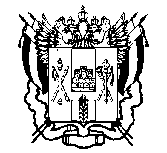 МИНИСТЕРСТВО ОБЩЕГО И ПРОФЕССИОНАЛЬНОГО ОБРАЗОВАНИЯРОСТОВСКОЙ ОБЛАСТИПРИКАЗот   24.03.2015							№ 163г. Ростов-на-ДонуОб утверждении базового компонента деятельности педагога-психолога  образовательных организацийРостовской области	В соответствии  с Федеральным законом 29.12.2012№ 273-ФЗ «Об образовании в Российской Федерации»  ; приказами Минобразования и науки Российской Федерации: от 06.11.2009 № 373 «Об утверждении Федерального государственного образовательного стандарта начального общего образования»,  от 17.12.2010 № 1897  "Об утверждении федерального государственного образовательного стандарта основного общего образования"; от 17.10.2013 № 1155 «Об утверждении федерального государственного образовательного стандарта дошкольного образования»,  «Концепцией  развития дополнительного образования детей»,  утвержденной распоряжением Правительства Российской Федерации от 04.09.2014  № 1726-р  и   в  целях совершенствования нормативных документов, регулирующих деятельность службы практической психологии в системе образования Ростовской области						ПРИКАЗЫВАЮ:      1.Утвердить:      1.1.Общие положения деятельности педагога-психолога для различных типов   образовательных организаций (приложение №1);1.2. Базовый компонент деятельности педагога-психолога: 1.2.1. Общеобразовательной организации (Приложение №2);1.2.2. Дошкольной  образовательной организации   (Приложение №3); 1.2.3. Организации для детей - сирот и детей, оставшихся без  попечения родителей, школы- интерната (Приложение №4); 1.2.4. Специального (коррекционного)  образовательного учрежденияVIII вида (Приложение №5); 1.2.5. Профессиональной образовательной организации(Приложение № 6).1.2.6. Организации дополнительного образования (Приложение № 7).      2. Рекомендовать руководителям муниципальных органов, осуществляющих управление в сфере  образования: 2.1. Довести до сведения педагогов-психологов базовый компонент деятельности  в соответствии с типом образовательной   организации; 2.2. При изучении деятельности педагога-психолога учитывать вышеназванные документы. 3. Признать утратившим силу приказ минобразования Ростовской области  от 12.11.2007 №2405«Об утверждении базового компонента деятельности педагога-психолога».      4. Контроль исполнения приказа оставляю за собой.Министр		Л.В.Балина			Приказ подготовлен отделом специальногообразования и здоровьесбережения в сфереобразования.И.о.начальника О.Н.Безрякова							Приложение №1             к приказу минобразования Ростовской областиот24.03.2015 №163Общие положения деятельности педагога-психолога для различных типов   образовательных организацийПсихологическая служба образовательной организации в своей деятельности руководствуется международными актами в области защиты прав детей, Законом Российской Федерации «Об образовании», федеральными законами, указами и распоряжениями Президента Российской Федерации, Национальной стратегией действий в интересах детей на 2012 — 2017 годы,  постановлениями и распоряжениями Правительства Российской Федерации, решениями соответствующих органов управления образованием, Положением о службе практической психологии в системе Министерства образования Российской Федерации (Приложение к приказу Министерства образования Российской Федерации от 22.10.99 г. № 636),  приказом МО РФ от 09.07.1998 №1880 «О целевой комплексной программе «Психолого-педагогические основы проектирования образовательной политики»; решением коллегии МО РФ от 27.05.1997 №6/1 «О стратегии воспитания и психологической поддержки личности в системе общего и профессионального образования»), Федеральным образовательным стандартом дошкольного образования (Приказ Министерства образования и науки Российской Федерации от 17.10. №1155), Федеральным государственным образовательным стандартом начального общего образования (Приказ Министерства образования и науки РФ от 06.11.2009№ 373), Федеральным государственным образовательным стандартомосновного общего образования (Приказ Министерства образования и науки Российской Федерации от 17.12. 2010 №1897);Положением о службе практической психологии в системе образования  Ростовской области (приложение к приказу Министерства общего и профессионального образования Ростовской области от 04.02.11 №57), Уставом  образовательной организации.Деятельность психологической службы образовательной организации направлена на психолого-педагогическое сопровождение модернизации образовательного процесса, оказание психологической помощи обучающимся,  воспитанникам; сохранение и укрепление психологического здоровья, оказание поддержки талантливым и одаренным детям и уязвимым категориям детей (дети с ограниченными возможностями здоровья, дети-сироты и дети, оставшиеся без попечения родителей, дети, испытывающие трудности в социальной адаптации, в том числе правонарушители).Введение новых образовательных стандартов существенно отражается на содержании профессиональной деятельности педагога-психолога. Достижение современных образовательных результатов требует участия психолога в проектировании и реализации мероприятий по внедрению ФГОС. В связи с этим необходим переход на системную работу в составе команды специалистов образовательной организации.Основной целью работы педагога-психолога становится содействие созданию психолого-педагогических условий, способствующих освоению основной образовательной программы. К ним относятся:преемственность содержания и форм организации образовательного процесса по отношению к дошкольному  и общему образованию;учет специфики возрастного и индивидуального психофизического развития обучающихся;содействие  формированию и развитию психолого-педагогической компетентности педагогических и административных работников, родительской общественности;вариативность направлений психолого-педагогического сопровождения образовательного процесса:сохранение и укрепление психологического здоровья обучающихся;формирование ценности здоровья и безопасного образа жизни;дифференциация и индивидуализация обучения;поддержка и психолого-педагогическое сопровождение инклюзивного образования;мониторинг возможностей и способностей обучающихся, выявление и поддержка одаренных детей, детей с ограниченными возможностями здоровья;формирование коммуникативных навыков в разновозрастной среде и среде сверстников;поддержка детских объединений, ученического самоуправления.Значительная роль принадлежит педагогу-психологу  в  разработке и внедрении системы оценки достижения планируемых результатов освоения основной общеобразовательной программы, прежде всего в части обеспечения комплексного подхода к оценке предметных, метапредметных и личностных результатов. Выделение обязательного содержания психолого-педагогического сопровождения ребенка на уровне образовательной организации является предпосылкой для построения профессиональных связей как внутри конкретной организации, так и между организациями образования, специалистами здравоохранения, социальной защиты, комиссий по делам несовершеннолетних. Это является основой для создания в рамках области систем комплексной помощи ребенку и семье.Психологизация образовательного пространства играет важную роль в русле сопровождения развития ребенка и в его социализации. Решение задач психолого-педагогического сопровождения ребенка не может быть ограничено областью непосредственного взаимодействия психолога с ребенком, но требует организации работы с администрацией, педагогами и родителями как участниками учебно-воспитательного процесса. Формами психолого-педагогического сопровождения участников образовательного процесса выступают: профилактика, диагностика, консультирование, коррекционная, развивающая работа, просвещение (формирование психологической культуры, развитие психолого-педагогической компетентности обучающихся, администрации образовательных организаций, педагогов, родителей), экспертиза (образовательных и учебных программ, проектов, пособий, образовательной среды, профессиональной деятельности специалистов образовательных организаций), социально-диспетчерская деятельность. Психолого-педагогическое сопровождение образовательного процесса осуществляется на нескольких  уровнях: индивидуальном, групповом, уровнях класса, организации.Задачи и структура базового компонента деятельности педагога-психолога на уровне общего и профессионального образованияЗадачи психолого-педагогического сопровождения на разных уровнях образования различны:Дошкольное образование – ранняя  диагностика и коррекция нарушений в развитии, адаптация ребенка к жизни в детском саду, обеспечение преемственности дошкольного и школьного образования.Начальное образование – определение готовности к обучению в школе, помощь в адаптации к школе; выбор образовательного маршрута; психолого-педагогическое сопровождение обновления содержания основной образовательной программы начального общего образования; мониторинг возможностей и способностей обучающихся, выявление и поддержка одаренных детей, детей с ограниченными возможностями здоровья; профилактика отклонений  в личностном развитии; содействие формированию коммуникативных навыков;участие в предупреждении и разрешении конфликтов между семьей и школой.Среднее образование – сопровождение перехода в основную школу; содействие адаптации к новым условиям обучения; формированию социально-психологическихкомпетенций; помощь в построении конструктивных отношений со взрослыми и сверстниками; профилактика девиантного поведения, наркозависимости; сохранение психологического здоровья; формирование ценности здоровья и безопасного образа жизни; психолого-педагогическое сопровождение организации самостоятельной работы обучающихся; помощь в профессиональной ориентации.Среднее профессиональное образование — обеспечение психологической поддержки и сопровождения процесса адаптации к новой образовательной организации; содействие профессиональному становлению, формирование учебной мотивации,  профессионально-значимых качеств личности,  развитие психосоциальной компетентности, профилактика девиантного поведения, наркозависимости. Общим в деятельности педагога-психолога для всех уровней образования выступает формирование и развитие психолого-педагогической компетентности педагогических и административных работников, родительской общественности.                              Рекомендации по организации рабочего времени.Режим рабочего времени педагогов-психологов в пределах 36-часовой рабочей недели регулируется правилами внутреннего трудового распорядка образовательной организации с учетом: выполнения индивидуальной и групповой консультативной работы с участниками образовательного процесса в пределах не менее половины недельной продолжительности их рабочего времени; подготовки к индивидуальной и групповой консультативной работе, обработки, анализа и обобщения полученных результатов, заполнения отчетной документации, а также повышения своей квалификации. Выполнение указанной работы педагогом-психологом может осуществляться как непосредственно в образовательной организации, так и за ее пределами.(Приказ Министерства и науки Российской Федерации от 24.12.11 г. № 2075, Приказ Министерства образования и науки Российской Федерации от 27 марта . N 69)Рабочее время педагога-психолога организуется с учетом норм практической психологической работы с детьми разных возрастов и различными категориями взрослых.Ниже приведено ориентировочное распределение рабочего времени педагога-психолога для определения количественных показателей его деятельности по некоторым видам работ (расширенный перечень видов работ см. приложение к письму Минобрнауки РФ от 24.09.2009 № 06-1216 «О совершенствовании комплексной многопрофильной психолого-педагогической и медико-социально-правовой помощи обучающимся, воспитанникам»).Если на некоторые из приведенных видов работ не существует запроса в образовательной организации, то время, отведенное на их выполнение, распределяется по усмотрению педагога-психолога и согласованию администрации на другие, более необходимые виды работ.В условиях модернизации образовательного процесса значительно увеличивается организационно-методическая и экспертная составляющая содержания работы педагога-психолога. Выбор приоритетных направлений работы, соотношение различных видов работ определяются содержанием основной образовательной программы с учетом ее типа и вида, а также образовательных потребностей и запросов обучающихся, воспитанников.Деятельность педагога-психолога осуществляется в тесном контакте с родителями (законными представителями) детей, обучающихся и воспитывающихся в соответствующей образовательной организации.Проведение любых видов работы без согласия родителей несовершеннолетних не допускается. Необходимо заручиться согласием родителей на проведение психологической работы с несовершеннолетними. Администрация при участии педагога-психолога включает необходимый пункт в Устав ОО, в бланк договора, заполняемый родителями при приеме ребенка в ОО, ДОО.В образовательной организации родители могут заполнить бланк заявления о согласии на проведение психологической работы с ребенком в текущем учебном году.Для работы педагога-психолога в образовательной организации выделяется специальный кабинет, обеспечивающий необходимые условия для проведения диагностической, консультативной, развивающей и коррекционной работы. Оформление и содержание кабинета оплачивается педагогу-психологу в соответствии с нормативами, установленными для педагогов-предметников.Педагог-психолог, работающий в образовательной организации, ведет учет проводимой работы и представляет отчетность по административной и профессиональной линиям.Формы учета деятельности и отчетности  педагогов-психологов.План работы (на учебный год).График работы.Циклограмма работы.Журнал учета видов работы.Аналитический отчет о проделанной работе (за учебный год).Рекомендуемые формы по перспективному (годовому) плану работыПланирование всего объема работы педагогом-психологом определяется целями, задачами, видом и запросами данной образовательной организации.Годовой план работы должен быть согласован и утвержден администрацией образовательной организации. В нем необходимо отразить как ежегодно планируемые мероприятия по сопровождению развития и обучения ребёнка согласно возрасту (базовый блок), так и мероприятия, связанные со спецификой образовательной организацией, ее имиджем, инновационными проектами и программами развития, отражающие решение актуальных проблем конкретной образовательной среды и ее участников (вариативный блок).Структура оформления годового плана с учетом изменений содержания работы педагога-психолога в связи с внедрением ФГОС может быть представлена следующим образом: Таблица 1ГРАФИКработы педагога-психолога (примерный образец)(без учета перерыва)Понедельник:  с 8.00 до 16.00Вторник: с 9.00 до 16.00Среда: с 13.00 до 19.00Четверг: с 9.00 до 16.00Пятница: с 8 до 15.00Циклограмма (расписание) Таблица 2Циклограмма составляется с учетом годового планирования. Время действия циклограммы (неделя, месяц, год) зависит от особенностей образовательной организации и запроса администрации.Рекомендации по оформлению журналов учета работыЖурнал учета работы позволяет отслеживать ежедневные мероприятия, проводимые педагогом-психологом в течение года. В качестве регистрационной документации рекомендуется 3 вида журналов:Учет индивидуальной формы работыУчет групповой формы работыЭкспертная и организационно-методическая работаЖурнал учета индивидуальной работыСубъектом регистрации может быть обучающийся, его родитель, педагог, специалист.Таблица 3Виды работ:Д – диагностика, КР – коррекционно-развивающая работа, К – консультация, П - просвещениеВ примечании делаются необходимые пометки, в т.ч. может быть направление к более узкому специалисту. При проведении индивидуальной развивающей и коррекционной работы прикладываются программы, по которым она проводятся, с указанием цели, методов, предполагаемого результата.Журнал учета групповой работыГрупповая форма работы реализуется в различных видах деятельности педагога-психолога, что необходимо отразить в соответствующей графе. Субъектами регистрации могут являться класс,  группа обучающихся, родительская группа или же группа педагогов и других специалистов образовательной организации.Таблица 4Виды работ:Д – диагностика, КР – коррекционно-развивающая работа, К – консультация, П – просвещение, ПФ - профилактика.Развивающая и коррекционная работа может регистрироваться по форме классного журнала, журнала факультативов и пр. Таблица 5Организационно-методическая, экспертная работаТаблица  6Виды работ:Э – экспертиза, ОМ – организационно-методическая.К экспертной деятельности относятся экспертизы программ, проектов и образовательной среды. К организационно-методической работе относятся следующие виды деятельности:-    анализ и планирование деятельности;-    подготовка к различным видам работ;-    разработка методических рекомендаций;-    курсы повышения квалификации;-  анализ научной и практической литературы для подбора инструментария, разработки развивающих и коррекционных программ, профилактических и просветительских мероприятий;-    участие в научно-практических семинарах, конференциях;-    супервизорство;-    посещение совещаний и методических объединений;-    оформление кабинета.Рекомендации по оформлению аналитического отчета.В аналитическом годовом отчете отражаются все виды работ и направления деятельности в соответствии с планом и журналами учета. Отчет должен включать качественно-количественные показатели по направлениям деятельности, анализ результативности с учетом показателей прошлого года.Анализируя выполнение поставленных на год задач, педагог-психолог указывает возникшие затруднения, проблемы, считая их задачами следующего учебного года.					Приложение №2             к приказу минобразования Ростовской областиот___________________ №_________Базовый компонент деятельности педагога-психолога общеобразовательной организацииПсихологическое сопровождение основной образовательной программы образовательной организации предполагает целостный и непрерывный комплекс мер, предусматривающий применение адекватных форм, методов, приемов взаимодействия всех участников образовательного процесса.  Работа педагога-психолога является  необходимым элементом системы управления образовательным процессом школы. Цель работы педагога-психолога образовательной организации - создание психолого-педагогических условий, способствующих реализации основной образовательной программыв соответствии с требованиями ФГОС.Новые профессиональные  задачи педагога-психолога образовательной организации:создание системы психологического сопровождения введения новых стандартов в образовательный процесс;обеспечение формирования и развития универсальных учебных действий как собственно психологической составляющей ядра образования;разработка критериев и методов оценивания сформированности метапредметных и личностных компетенций;повышение квалификации педагогов и просвещение родителей в вопросах формирования метапредметных и личностных компетенций;взаимодействие с участниками образовательных отношений для выстраивания индивидуальных образовательных траектории детей и развивающей траектории образовательной организации;подготовка пакета методических материалов по психологическому сопровождению обучающихся.Новые профессиональные задачи педагога-психолога образовательной организации регламентируется следующими основными нормативно-правовыми документами:Приказ Министерства образования и науки РФ № 373от 06.11.2009 г. «Об утверждении Федерального государственного образовательного стандарта начального общего образования (ФГОС НОО)», а так же разработанная в соответствии с требованиями ФГОС НОО и рекомендованная Решением Координационного Совета по вопросам организации введения ФГОС при Минобрнауки  Примерная основная образовательная программа НОО;Приказ Министерства здравоохранения  и социального развития РФ  № 761н от 26.08.2010 г. «Об утверждении Единого квалификационного справочника должностей руководителей, специалистов и служащих, раздел «Квалификационные характеристики должностей работников образования»;Приказ Министерства образования и науки Российской Федерации №1897от 17 декабря .  "Об утверждении федерального государственного образовательного стандарта основного общего образования";Федеральный Закон об образовании в Российской Федерации N 273-ФЗ от 29.12.2012»;Приказ Минтруда России от 18.10.2013 N 544н "Об утверждении профессионального стандарта "Педагог (педагогическая деятельность в сфере дошкольного, начального общего, основного общего, среднего общего образования) (воспитатель, учитель);Проект Приказа Минтруда России "Об утверждении профессионального  стандарта специалиста в области педагогической психологии" (по состоянию на 11.09.2013) (подготовлен Минтрудом России)
Психолого-педагогическое сопровождение обучающихся, испытывающих трудности социальной адаптации1.1.Выявление обучающихся групп риска возникновения школьной дезадаптации:диагностика  особенностей деятельности, поведения и психического состояния обучающихся, которые должны быть учтены в процессе сопровождения обучающихся при поступлении в первый класс; переходе на следующую ступень образования; смене образовательной организации; обучающихся, находящихся в трудной жизненной ситуации;  проживающих в принимающей семье (Приложение 2);разработка  рекомендаций педагогическим работникам, родителям по оказанию помощи в вопросах воспитания, обучения и развития обучающихся с учетом возрастных и индивидуальных особенностей (участие в работе методических объединений специалистов, методического совета образовательной организации, педагогических советах, родительских собраниях, педагогических всеобучах, подготовка материалов для информационных стендов,  сайтов  и т.д.); психолого-педагогическое сопровождение обучающихся, имеющих проблемы в обучении, поведении и личностном развитии (разработка и реализация совместно с педагогами индивидуальных и групповых коррекционно-развивающих программ).1.2. Оказание помощи участникам образовательного процесса в создании условий  комфортной, развивающей среды, способствующей профилактике возникновения школьной дезадаптации: индивидуальное и групповое консультирование педагогов; методическая помощь педагогам по разработке внеклассных мероприятий, классных часов, созданию комфортных психологических условий  в коллективе обучающихся;экспертиза программ, проектов,  образовательной среды, профессиональной деятельности специалистов образовательной организации.1.3.Психолого-педагогическое сопровождение учащихся группы риска развития  кризисных состояний и группы суицидального риска.1.3.1. Обучение педагогов способам распознавания кризисных и предсуицидальных состояний обучающихся, изменения в их поведении, способам оказания психологической поддержки участников образовательного процесса.  1.3.2. Выявление выраженности факторов риска развития кризиса и суицида у обучающихся. (Приложение 1).1.3.3.Организация комплексного психолого-медико-педагогического сопровождения  обучающихся группы риска развития кризисных состояний и суицидального риска.1.3.4. Обучение родителей способам распознавания кризисных и предсуицидальных состояний детей, изменения в их поведении, способам оказания психологической поддержки. 1.4.Психолого-педагогическое сопровождение учащихся  с  ограниченными  возможностями здоровья (ОВЗ)1.4.1. Психолого-педагогическое обследование обучающихся (диагностика индивидуальная, групповая) по запросу ПМПк (психолого-медико-педагогического консилиума) образовательной  организации, администрации, родителей с целью выявления проблем в обучении, поведении, воспитании детей с ограниченными возможностями здоровья.1.4.2. Консультирование участников образовательного процесса по вопросам создания адаптивной среды, позволяющей обеспечить полноценную интеграцию и личностную самореализацию  обучающегося в образовательной организации.1.4.3.Осуществление индивидуально-ориентированной психолого-педагогической помощи детям с ограниченными возможностями здоровья с учетом особенностей психофизиологического развития и индивидуальных возможностей детей (в соответствии с рекомендациями территориальной психолого-медико-педагогической комиссии).1.4.4.Динамический контроль эффективности  разработанных и реализованных коррекционно-реабилитационных программ.1.4.5.Информационно-просветительская работа с педагогическими работниками и родителями (законными представителями) по особенностям образовательного процесса для данной категории обучающихся.2. Психолого-педагогическое сопровождение участников образовательного процесса  по развитию  универсальных учебных действий (УУД) в соответствии с ФГОС2.1. Консультирование педагогов по вопросам совершенствования учебно-воспитательного процесса, оказание помощи педагогам в планировании урока с учетом требований ФГОС.2.2. Оценка результатов освоения основной образовательной программы:личностных  (готовность и способность обучающихся к саморазвитию, мотивация к обучению и познанию, ценностные установки, социальные компетенции, личностные качества);метапредметных (освоение универсальных учебных действий, обеспечивающих овладение ключевыми компетенциями, составляющими основу умения учиться.2.3. Просвещение  родителей по вопросам формирования УУД.2.4. Экспертная оценка программ, проектов, профессиональной деятельности специалистов образовательной организации.2.5. Методическая помощь педагогам по развитию и коррекции  УУД  обучающихся с учетом их индивидуально-психологических и возрастных особенностей:коммуникативных: навыков сотрудничества,  эффективного разрешения конфликтных ситуаций (на уроках, внеклассных мероприятиях, проектной деятельности, классных часах);регулятивных:  навыков саморегуляции, управления  своей деятельностью;личностных: самоопределение (в том числе профессиональное), смыслообразование, ценностная и морально-этическая ориентация;познавательных: способы усвоения   информации, выполнение логических операций.2.6.Обучение педагогов установлению психологически грамотной, развивающей системы взаимоотношений со школьниками, обучение  способам  формирования адекватной Я-концепции школьников, эмпатии, разрешения проблем. Приложение 1Методические рекомендации по выявлению и диагностике детей группы суицидального риска для образовательных организацийОдним из основных направлений деятельности образовательной организации в рамках профилактики суицидов обучающихся является выявление  детей группы суицидального риска. Анализ случаев суицидов и информации по организации профилактики суицидов, предоставленной областными образовательными организациями, отделами образования районов и городов РО показывает, что работа по выявлению детей группы суицидального риска организована и проводится не во всех образовательных организациях области, в ряде учреждений проводится не систематически, а начинается только после факта совершения суицида.Организация работы по выявлению детей группы суицидального риска позволит своевременно оказывать им психолого-педагогическую поддержку и организовывать комплексное сопровождение.В выявлении детей и подростков группы суицидального риска задействованы следующие специалисты:- администрация образовательной организации (ОО);- педагоги ОО (классные руководители, учителя, воспитатели, мастера);- психологи (педагоги-психологи ОО и/или других организаций).Этапы и направления деятельности ОО по выявлению и диагностике детей группы суицидального риска:- организация порядка выявления;- обучение педагогов;- выявление обучающихся группы суицидального риска (варианты А и В);- диагностика обучающихся. Организационный этапАдминистрация образовательной организации определяет порядок выявления обучающихся группы суицидального риска, готовит приказ. Порядок выявления детей группы суицидального риска предусматривает поэтапно осуществляемую деятельность в четко определенные сроки и закрепление ответственных.Этап обученияДля проведения качественного выявления детей группы суицидального риска необходимо организовать обучение педагогов, которое должно быть направлено на знакомство с процедурой выявления и овладение методом выявления  детей группы суицидального риска. Педагоги должны быть также ознакомлены с особенностями суицидов несовершеннолетних, овладеть навыками распознавания признаков суицидального поведения и оказания поддержки обучающимся в кризисном состоянии. Для обучения педагогов могут быть использованы информационные материалы об особенностях суицидального поведения несовершеннолетних (Приложение 1).Обучение проводится педагогом-психологом образовательной организации учреждения. При отсутствии в организации педагога-психолога, желательно привлечение специалиста-психолога для проведения обучения из других организаций (образовательных организаций, ППМС-центров, социально-реабилитационных центров и других организаций).Этап выявленияВ качестве методов для первичного выявления детей группы суицидального риска рекомендуется использовать «Таблицу факторов наличия кризисной ситуации у обучающихся» или метод наблюдения. Для первичного выявления детей группы суицидального риска использование психологических тестов не является целесообразным, так как это исключает из процесса выявления педагогов, требует больших временных затрат педагога-психолога для проведения массового тестирования учащихся и обработки полученных результатов.В зависимости от использования в качестве основного метода «Таблицы факторов наличия кризисной ситуации у обучающихся» или наблюдения предлагаются два варианта выявления детей группы суицидального риска. Вариант выявления детей группы суицидального риска выбирается образовательной организаций и определяется особенностями образовательнойорганизации (количеством учащихся, наличием, подготовленностью и загруженностью специалистов).Вариант А.Выявление детей и подростков группы суицидального риска с использованием «Таблицы факторов риска развития кризисных состоянийи наличия суицидальных знаков» осуществляется в соответствии с установленным порядком. Рекомендуется для образовательных организаций, имеющих в штате педагога-психолога. Может использоваться в образовательных организациях, не имеющих педагога-психолога, при обязательном привлечении на договорных началах психолога (психологов) других организаций на этапе диагностики. Этап выявления. Классными руководителями заполняется два раза в год «Таблицы факторов риска развития кризисных состоянийи наличия суицидальных знаков». Данные анализируются педагогом-психологом или другим специалистом, ответственным за анализ заполненных таблиц.В результате анализа таблиц  формируется  список обучающихся, входящих в первичную группу риска развития суицидоопасных кризисов. Критерием включения обучающегося в данную группу является наличие в его жизненной ситуации трех  и более факторов, указанных в таблице. При включении обучающегося в группу первичного риска следует иметь в виду и качественную характеристику данных факторов. Так, например, такой фактор как смерть близких родственников от суицида по своему значению может перевешивать действие нескольких других факторов. С обучающимися группы первичного риска, педагог-психолог проводит беседу и психологическое тестирование, на основании оценки результатов которых принимает решение о включении детей и подростков в список группы риска развития кризисного состояния, для которых разрабатывает рекомендации по психологическому сопровождению. В итоге  педагог-психолог составляет общий список обучающихся группы риска по всей образовательной организации и передает данную информацию директору  с целью принятия решения о дальнейшем психолого-педагогическом сопровождении обучающихся.В случае изменений, произошедших с обучающимися в течение года, классный руководитель заполняет таблицу еще раз  и предоставляет психологу. Этап диагностики. Со всеми обучающимися, попавшими в первичный список, педагогом-психологом проводится психологическая диагностика для определения степени выраженности суицидальных намерений, на основе которой определяется группа суицидального риска. С обучающимися выделенной группы суицидального риска педагогом-психологом проводится диагностика, направленная на определение стратегий психологической помощи в рамках программы комплексного сопровождения. Вариант Б.Выявление детей и подростков группы суицидального риска с использованием метода наблюдения осуществляется в соответствии с установленным порядком. Рекомендуется для образовательных организаций, не имеющих педагога-психолога.Этап выявления. Педагоги (классные руководители, учителя, воспитатели, мастера) наблюдают за изменением поведения обучающихся, ориентируясь на признаки суицидального риска.Администрация регулярно (ежеквартально, ежемесячно) собирает информацию о наличии обучающихся, имеющих признаки суицидального риска. При необходимости администрация образовательной организации организует на договорных началах психологическое обследование обучающихся, имеющих признаки суицидального риска.При проявлении у обучающихся признаков суицидального риска педагоги оказывают им поддержку, информируют администрацию образовательной организации и при содействии администрации направляют на психологическое обследование к специалисту-психологу. Этап диагностики. Специалистом-психологом (приглашенным или к которому был направлен обучающийся) проводится диагностика для определения степени выраженности суицидальных намерений, необходимости его комплексного сопровождения, стратегий психологической помощи. По результатам диагностики психолог выдает рекомендации образовательной организации по осуществлению комплексного сопровождения обучающегося.Методическое обеспечение диагностического этапа работы.Психологическая диагностика обучающихся направлена на определение степени выраженности суицидальных намерений, необходимости комплексного сопровождения, стратегий психологической помощи. Методики для определения степени выраженности суицидальных намерений:Цветовой тест М. Люшера. Позволяет определить психоэмоциональное состояние и уровень нервно-психической устойчивости, степень выраженности переживаний, особенности поведения в напряженных ситуациях и возможность самостоятельного выхода, склонность к депрессивным состояниям и аффективным реакциям. Предназначен для взрослых и детей с 5-ти лет. Выраженным признаком риска суицидального поведения является выбор группы +7+4 – «Старается избавиться от проблем, трудностей и напряжения с помощью непоследовательных и неожиданных действий. Отчаянно ищет пути избавления, способен на опрометчивые поступки вплоть до самоубийства».Тест выявления суицидального риска у детей А.А. Кучер, В.П. Костюкевич. Используется для выявления аутоагрессивных тенденций и факторов, формирующих суицидальные намерения у учащихся 5-11 классов.Методика «Незаконченные предложения», вариант методики Saks-Sidney, адаптирована в НИИ психоневрологии им. В.М.Бехтерева. Может использоваться для обучающихся с 1-го класса. Позволяет оценить отношение к себе, семье, сверстникам, взрослым, к переживаемым страхам и опасениям, отношение к прошлому и будущему, к жизненным целям.Методика «Сигнал». Иматон. Предназначена для экспресс-диагностики уровня суицидального риска и выявление мотивов для жизни. Используется для подростов с 16 лет.Методикадиагностики суицидального поведения Горской М.В. Предназначена для подростков 16-17 лет.Патохарактерологический диагностический опросник (ПДО) Личко А.Е. Предназначен для выявления акцентуаций характера у подростков 14-16 лет. Риск развития саморазрушающего поведения характерен для неустойчивого типа акцентуации или в сочетании его с гипертимным, эмоционально-лабильным, шизоидным, эпилептоидным и истероидным. Опросник Басса-Дарки. Позволяет определить выраженность аутоагрессии, самообвинения, чувство угрызения совести. Предназначен для детей  подросткового возраста.Для определения стратегий психологической помощи в рамках комплексного сопровождения обучающихся кроме вышеперечисленных методик также могут использоваться:Тест фрустрационной толерантности Розенцвейга.  Детский вариант методики предназначен для детей 4–14 (7-14) лет.Позволяет выявлять уровень социальной адаптации; причины неадекватного поведения обучающихся по отношению к сверстникам и преподавателям (конфликтность, агрессивность, изоляция); эмоциональные стереотипы реагирования в стрессовых ситуациях.Факторный личностный опросник Кеттелла. Позволяет определить личностные свойства детей и подростков, степень социальной адаптации, наличие эмоциональных, личностных проблем. Существуют варианты для детей (7-12 лет) и подростков (12-16 лет).Психодиагностические методики должны использоваться выборочно, соответствовать возрасту несовершеннолетних и задачам обследования.Приложение 1.1.Информационные материалы об особенностях суицидального поведения несовершеннолетнихСуицид – умышленное самоповреждение со смертельным исходом (лишение себя жизни).Исследования показывают, что вполне серьёзные мысли о том, чтобы покончить с собой, возникают у каждого пятого подростка. С годами суицид «молодеет»: о суициде думают, пытаются покончить с собой и кончают совсем ещё дети. Суицид подростков имеет следующие характерные черты:суициду предшествуют кратковременные, объективно не тяжелые конфликты в сферах близких отношений (семье, школе, группе);конфликт воспринимается как крайне значимый и травматический, вызывая внутренний кризис и драматизацию событий;суицидальный поступок воспринимается в романтически-героическом ореоле: как смелый вызов, как решительное, мужественное решение;суицидальное поведение регулируется скорее порывом, в нем нет продуманности, взвешенности, точного расчета;средства самоубийства выбраны неумело (прыжок с балкона 2-го этажа, малотоксичные вещества, тонкая веревка);подражательный характер.Подражание товарищам, кумирам, героям книг или фильмов.Основные мотивы суицидального поведения несовершеннолетних:Переживание обиды, одиночества, отчужденности и непонимания.Действительная или мнимая утрата любви родителей, не разделенное чувство, ревность.Переживания, связанные со смертью, разводом или уходом родителей из семьи.Чувства вины, стыда, оскорбленного самолюбия, самообвинения.Боязнь позора, насмешек или унижения.Страх наказания, нежелание извиниться.Любовные неудачи, сексуальные эксцессы, беременность.Чувство мести, злобы, протеста, угроза или вымогательство.Желание привлечь к себе внимание, вызвать сочувствие, избежать неприятных последствий, уйти от трудной ситуации.10. Сочувствие или подражание товарищам, героям книг или фильмов.Основные факторы риска суицидального поведения: Факторы семейного неблагополучия, если они действуют в ярко выраженной и пролонгированной форме. Например, алкоголизация родителей, невыполнение или искажение воспитательной функции в семье отца, нарушение отношений вследствие психиатрического заболевания родителя и т.п.Травматические факторы - это экстраординарные события, которые вызывают сильное психологическое напряжение, приводящее к дезадаптации. Например, ранняя незапланированная беременность подростков в ситуации отсутствия психологической поддержки со стороны родителей и т.п.Психопатологические факторы, когда развитие суицидального поведения обусловлено различными психотическими проявлениями (бред, галлюцинации) или резкой декомпенсацией психопатии и т.п.4) Время года. По мировой статистике больше всего самоубийств регистрируется осенью и весной, особенно весной, когда человеческие несчастья контрастируют с цветением окружающей природы. Резкое несоответствие весеннего радующегося мира и отчаянного состояния души может провоцировать самоубийства. Уровень суицидов в апреле выше примерно на 120%, чем среднегодовой. Суициды учащаются во время рождественских праздников («счастливый сезон» не приносит ожидаемой радости).  Анализ суицидов несовершеннолетних в Ростовской области за 2009-2010 гг. показал, что наибольшее количество случаев произошло зимой – 34%, весной и осенью – по 29%, летом – только 7%, таким образом, потенциально опасным является время, когда несовершеннолетние обучаются в образовательных организациях.Типы суицида (суицидального поведения): Истинный, когда человек действительно хочет убить себя. Чаще использует повешение.Аффективный, с преобладанием эмоционального момента. Обусловлен сильным аффектом и сопровождается дезорганизацией и сужением сознания. Чаще прибегают к попыткам повешения, отравления токсичными препаратами. Демонстративный - самоубийство как способ привлечь внимание к своей личности, оказание давления на окружающих значимых лиц с целью изменения конфликтной ситуации в благоприятную сторону. Проявляется в виде порезов вен, отравлении лекарствами, изображении повешения. 
Среди тех, кто намеревается совершить суицид, от 70 до 75% тем или иным образом раскрывают свои намерения. Иногда это будут едва уловимые намеки, часто же угрозы являются легко узнаваемыми. Они ищут возможности высказаться и быть выслушанными. Однако очень часто их не слушают. Если человек серьезно задумал совершить самоубийство, то обычно обэтом можно догадаться по ряду характерных признаков, которые можно разделить на три группы: словесные, поведенческие, ситуационные  (Приложение 1.5). Рекомендации педагогам по оказанию поддержки обучающемуся, имеющему признаки суицидального риска:не отталкивайте его, если он решил разделить с вами проблемы, даже если вы потрясены сложившейся ситуацией;доверьтесь своей интуиции, если вы чувствуете суицидальные наклонности в данном индивиде, не игнорируйте предупреждающие знаки;не предлагайте того, чего не в состоянии сделать;дайте знать, что хотите ему помочь, но не видите необходимости в том, чтобы хранить все в секрете, если какая-то информация может повлиять на его безопасность;сохраняйте спокойствие и не осуждайте его, независимо от того, что он говорит;говорите искренне, постарайтесь определить, насколько серьезна угроза: вопросы о суицидальных мыслях не приводят к попыткам покончить счеты с жизнью, на самом деле они помогут почувствовать облегчение от осознания проблемы; постарайтесь узнать у него план действий, так как конкретный план – это знак реальной опасности;убедите его, что есть конкретный человек, к которому можно обратиться за помощью;не предлагайте упрощенных решений;10) дайте понять, что хотите поговорить о чувствах, что не осуждаете его за эти чувства;11) помогите ему понять, что сильный стресс мешает полностью осознать ситуацию, ненавязчиво посоветуйте, как найти какое-либо решение и управлять кризисной ситуацией;12) помогите найти людей и места, которые смогли бы снизить пережитый стресс;13) при малейшей возможности действуйте так, чтобы несколько изменить его внутреннее состояние;14) помогите ему понять, что присутствующее чувство безнадежности не будет длиться вечно.Приложение 1.2.Порядок выявления детей группы суицидального риска при варианте А.Приложение 1.3.Таблица факторов риска развития кризисных состоянийи наличия суицидальных знаков у обучающихся _____ классаУкажите, пожалуйста, напротив каждого фактора фамилию или  код обучающегося, у которых было или Вы замечали:Классный руководитель __________________________________  (фамилия)Дата__________подпись__________________________________Приложение 1.4.Порядок выявления детей группы суицидального риска при варианте Б.Приложение 1.5.Признаки готовящегося самоубийстваМожно разделить на три группы: словесные, поведенческие, ситуационные.

Словесныепризнаки
1. Часто говорят о своем душевном состоянии: - «Я решил покончить с собой». - «В следующий понедельник меня уже не будет в живых…» 
- «Лучше умереть» 
- «Пожил и хватит» 
- «Ненавижу свою жизнь!» 
- «Единственный выход - умереть!» - «Я не могу так дальше жить»
- «Больше ты меня не увидишь!» 
- «Тебе больше не придется обо мне волноваться» - «Я больше не буду ни для кого проблемой»
2. Много шутят на тему самоубийства.
3. Проявляют нездоровую заинтересованность вопросами смерти. Поведенческие признаки1. Приведение дел в порядок. Одни суицидальные подростки будут раздавать свои любимые вещи, другие сочтут необходимым перед смертью «привести свои дела в порядок». Подростки известны своей щедростью, но если дарят какую-то ценную вещь без всякого повода и если подарки эти особенно дороги, это должно вызвать подозрение.2. Прощание. Может принять форму выражения благодарности различным людям за помощь в разное время жизни. 3.  Демонстрируют радикальные перемены:Питание. Подростки с хорошим аппетитом становятся разборчивы, те же, у кого аппетит всегда был плохой или неважный, едят «в три горла». 
Сон. В большинстве своем суицидальные подростки спят целыми днями; некоторые же, напротив, теряют сон и превращаются в «сов»: допоздна они ходят взад-вперед по своей комнате, некоторые ложатся только под утро, бодрствуя без всякой видимой причины. Школа. Многие учащиеся, которые раньше учились на «хорошо» и «отлично», начинают прогуливать, их успеваемость резко падает. Тех же, кто и раньше ходил в отстающих, теперь нередко исключают из школы. 
Внешний вид. Известны случаи, когда суицидальные подростки перестают следить за своим внешним видом. Подростки, оказавшиеся в кризисной ситуации, неопрятны, похоже, им совершенно безразлично, какое впечатление они производят. Активность. Подростки, которые переживают кризис, теряют интерес ко всему, что раньше любили. Спортсмены покидают свои команды, музыканты перестают играть на своих музыкальных инструментах, те же, кто каждое утро делал пробежку, к этому занятию остывают. Многие перестают встречаться с друзьями, избегают старых компаний, держатся обособленно. Стремление к уединению. Суицидальные подростки часто уходят в себя, сторонятся окружающих, замыкаются, подолгу не выходят из своих комнат. Они включают музыку и выключаются из жизни. Агрессия, бунт и неповиновение. Подростки, которые хотят расстаться с жизнью, часто ущемлены и озлоблены: они злы на родителей, учителей или друзей, которые чем-то им не угодили, обидели их, не оправдали их ожиданий. Как и всякая перемена в настроении, подобные «взрывы» должны настораживать. 
Саморазрушающее и рискованное поведение. Некоторые суицидальные подростки постоянно стремятся причинить себе вред, ведут себя «на грани риска». Где бы они ни находились – на оживленных перекрестках, на извивающейся горной дороге, на узком мосту или на железнодорожных путях – они везде едут на пределе скорости и риска. Внешняя удовлетворенность, прилив энергии. Если решение покончить с собой принято, а план составлен, то мысли на эту тему перестают мучить, появляется избыток энергии.Проявляют признаки беспомощности, безнадежности и отчаяния.Ситуационные признакиЧеловек может решиться на самоубийство, если он:1. Социально изолирован (не имеет друзей или имеет только одного друга), чувствует себя отверженным;2. Живет в нестабильном состоянии (серьезный кризис в семье, в отношениях к родителям или родителей друг с другом);3. Ощущает себя жертвой насилия – физического, сексуального или эмоционального. 4. Предпринимал попытку суицида ранее.5. Имеет склонность к самоубийству вследствие того, что оно совершалось кем-то из друзей, знакомых или членов семьи.6. Перенес тяжелую потерю (смерть кого-то из близких, развод родителей).
Приложение 2.Психолого-педагогическое сопровождение развития обучающихся групп риска возникновения школьной дезадаптации.Дезадаптация может проявляться в традиционных нарушениях – в неуспеваемости и плохом поведении, однако ими не ограничивается. Собственно дезадаптированными можно назвать только тех обучающихся, которые: а)отказываются идти в школу из-за переживания своих неудач,б) становятся замкнутыми и плохо контактируют с классом,в) равнодушно относятся к учебе и одноклассникам,г) теряют интерес к внешкольным увлечениям.Именно эти особенности поведения ребенка должны быть выявлены в ходе консультативной работы с ребенком и родителями, учитываться при подборе диагностического материала и разработке программы выявления и сопровождения дезадаптированных обучающихся на любом этапе адаптации – как в начальной школе, так и в средней.Задачи, реализуемые в ходе тренингов, должны быть следующими: познакомить детей с ролью школьника (различия понятий «школьник - не школьник», правила работы в команде),познакомить первоклассников с понятием оценки (ее отличия от отметки, критерии отрицательной оценки, требования),научить ребенка задавать вопросы. Работая над проблемой адаптации, педагог-психолог реализуетдве цели:Содействие адаптации – работа в русле этой цели строится со всеми детьми и носит «развивающий» характер. Задача – выявить индивидуальные особенности развития ребенка, максимально разнообразить параметры школьной жизни, научить каждого ребенка использовать школьную среду для своего развития – сформировать у ребенка способность развиваться в условиях школы, реализовывать свои способности и потребности, не приходя с этой средой в противоречие. Результатом такой работы является то, что школа и ребенок взаимно адаптируются друг к другу. Эта работа начинается на этапе знакомства с ребенком  в процессе собеседовании при приеме в школу. Работа строится в двух направлениях:внесение изменений в параметры школьной среды для  адаптации ее к возможностям  конкретного учащегося (например, обучение ребенка с хорошими интеллектуальными данными, но очень медлительного);построение развивающей, консультативной, методической работы педагогов-психологов и учителей таким образом, чтобы у детей формировались навыки, умения, психические процессы, обеспечивающие им успешное функционирование в школе сегодня, создающие базу для дальнейшего развития.Профилактика дезадаптации – работа в русле этой цели строится индивидуально. Педагог-психолог анализирует  причины дезадаптации конкретного обучающегося, связанные с особенностями как психики ребенка, так и с условиями окружающей среды. В своей деятельности он ориентируется на искоренение этих причин, т.е. работа носит коррекционный характер, направлена она на формирование приспособительных умений у обучающихся – выработка индивидуального стиля обучения и общения, освобождение от страхов, обучение навыкам принятия решений. Результатом этой работы будет и адаптация школьной среды к обучающемуся -  определения ребенку программы и формы обучения на ПМПк (если причины дезадаптации – нарушения развития ребенка органического характера) и открытие классов компенсирующего или специального коррекционного обучения.  Содержанием  деятельности педагога-психолога с обучающимися на этапе адаптации является:развивающая работа – развитие навыков общения и взаимодействия (со взрослыми и сверстниками),коррекционная работа – в зависимости от конкретных трудностей каждого обучающегося, адаптация которого нарушена.Формируя адекватную социальную среду для обучающихся с трудностями в адаптации, педагог-психолог осуществляет работу  с учителем (ориентация на трудности детей и понимание их, на использование различных методов, приемов и технологий учебной деятельности; налаживание положительных эмоциональных контактов с  конкретными учениками) и родителями (просвещение, психологическая поддержка, консультирование по причинам возникающих у ребенка трудностей). Содержание деятельности педагога-психологапо сопровождению детей из принимающих семейи семей социального рискаДиагностическая работа с обучающимися состоит из двух этапов и включает проведение нестандартизированного интервью и диагностических мероприятий с обучающимися в индивидуальной форме.1-й  этап - сбор информацииНестандартизированное интервью проводится с целью определения взглядов ребенка на его взаимоотношения с членами семьи. Нестандартизированное интервью охватывает жизненно важные для ребенка темы: еда. жилищные условия, защита, надзор, забота о здоровье, научение (учит различать хорошее от плохого),привязанность, переживание радости, дисциплина, послушание, восхищение.	2-ой этап - проведение диагностики эмоционального состояния ребенка тестом «Дом, дерево, человек».По результатам диагностики педагог-психолог выявляет детей с признаками эмоционального неблагополучия.В первую очередь проведение диагностики особенностей взаимоотношений в семье проводится с обучающимися из семей групп риска с явно выраженными признаками  эмоционального неблагополучия при помощи теста «Рисунок семьи» (для учащихся 1-7 классов) и анкетой «Показатель семейных отношений» (для учащихся 8-11 классов).Анализ результатов диагностики обучающихся групп риска выявляет проблемы семьи, явно  выраженные признаки эмоционального неблагополучия ребенка, неадекватную позицию ребенка в семье. Такая семья нуждается в квалифицированной психокоррекционной помощи вне образовательной организации.По результатам диагностической работы определяется стратегия психолого-социально-педагогической помощи семье, как в образовательной, так и в специализированных организациях. Кроме этого, вся информация о семье, информация о результатах психологической работы с обучающимся и его семьей до 1 декабря подается педагогом-психологом через внештатного инспектора по охране прав детства в районный отдел образования.Психолого-педагогическое сопровождение обучающихся групп социального рискаДети с нарушением нормы психического развития (астеничные, гиперактивные, соматически ослабленные и т.п.) составляют группу риска «реактивного» поведения – аффективного или ситуативного. Трудновоспитуемые или соцпедзапущенные – это дети группы риска формирования устойчивого девиантного поведения (аддиктивное поведение, ранняя половая жизнь, хулиганство, воровство).С точки зрения психологов, отклонения в поведении провоцируются следующими факторами:1. Акцентуациями характера обучающихся.2. Неспособностью обучающихся к децентрации.3. Негативным отношением к другим людям.4. Эмоциональной «отсталостью».5. Нереальными притязаниями.6. Отсутствием норм нравственности в семье, а, следовательно, «рамок», границ поведения.7. Проблемами в учебе.8. Психическими заболеваниями.При работе с детьми группы риска возникновения отклонений в поведении каждый из участников образовательной организации решает свои задачи:учитель – передает систему общественных ценностей, определяет содержание личностного развития средствами программного материала,педагог-психолог – обеспечивает формирование соответствующих психологических механизмов (опосредовано или непосредственно).Отклонения в поведении есть следствия, симптомы ненормативного развития. Они связаны с очень глубинными факторами. Педагог-психолог может помочь школьнику:Улучшить его психическое состояние.Затормозить нежелательные реакции.Выработать новые способы поведения.Таким образом, система профилактики правонарушений на уровне образовательной организации должна включать в себя следующее:ликвидация прогулов с учетом причин их возникновения (прогул как симптом школьной фобии или прогул как форма отклоняющегося поведения),определение адекватной программы обучения для профилактики труднообучаемости, раннее выявление психоневрологических  отклонений органического характера (работа ПМПк),развитие познавательных интересов педагогическими и психолого-педагогическими средствами,консультации для родителей и педагогов по вопросам конструктивного взаимодействия с обучающимися,сплочение классного коллектива, принятие отверженных, разрешение конфликтов в классных коллективах,выявление детей, находящихся в кризисной ситуации и работа с ними,проведение профориентационной работы,консультирование подростков по проблемам, возникающим в их жизни,проведение тренингов для подростков (профилактики аддиктивного поведения, развития навыков взаимодействия, навыков разрешения конфликтных ситуаций, навыков саморегуляции).Это содержание деятельности педагога-психолога реализуется при работе с детьми группы социального риска (согласно закону РФ № 120-ФЗ) – опекаемыми, малообеспеченными, воспитывающимися в неполных семьях, в асоциальных семьях и т.п. Обязательна работа и с детьми, стоящими на внутришкольном учете (подготовка и участие в работе Совета профилактики), и на внешкольном (координация деятельности с районной КДН, ОППН).                                     Психолого-педагогическая помощь семьеВ современной социокультурной ситуации возрастает роль и ответственность семьи (родителей и лиц их заменяющих) за воспитание детей. В связи с этим возрастает актуальность работы педагога-психолога ОО с семьей в едином воспитательном пространстве школы.Структура деятельности: психологическая  поддержка опекунских  (принимающих) семей;психологическое консультирование родителей из кровных семей группы риска социального сиротства детей (семей, не занимающихся воспитанием детей; родителей и замещающих родителей обучающихся, воспитывающихся родственниками при живых родителях); участие в работе конфликтной (административной) комиссии  школы по предупреждению и разрешению конфликта между семьей и школой по вопросам  воспитания и обучения ребенка, защите прав ребенка;сбор информации, анализ и оформление психологических данных (характеристики) на каждого опекаемого обучающегося из школьного списка для консультирования администрации ОО, для предоставления в различные организации при запросе. Цели: Психолого-педагогическое сопровождение социальной адаптации и профилактика конфликтного поведения обучающихся, находящихся под опекой; обучающихся из семей группы  риска социального сиротства.Психолого-педагогическая поддержка опекунских семей.Задачи:Ознакомление со списком обучающихся ОО, находящимися под опекой, проживающих отдельно от родителей (неофициально проживающих в принимающих семьях – с родственниками или третьими лицами), в неблагополучных семьях, получение кратких сведений об обучающихся и семье от классного руководителя, внештатного инспектора по охране прав детей и зам. директора по воспитательной работе.Анализ особенностей обучающегося из неблагополучной семьи на этапе младшей школы (карта для младшего школьника).Диагностика  особенностей взаимоотношения обучающегося с членами семьи (любой категории).Выявление проблемных обучающихся младшей школы (по поведению и обучению), включение обучающихся из неблагополучных семей в  психолого-педагогическое сопровождения по соответствующему разделу обязательного компонента.Консультирование внештатного инспектора по охране прав детей, классного руководителя, опекуна (родителя) по проблемам воспитания и обучения; всех проблемных и опекунских семей (родителей) - по создании условий для реализации потребностей детей. Осуществление диспетчерской функции с целью оказания специализированной психологической помощи и социальной помощи в районе и городе (районное звено психологической службы обязано подготовить материал вместе с районным инспектором по охране прав детства).Консультирование администрации ОО по вопросам семейной ситуации в опекунских семьях,  обучающихся из неблагополучных семей. Оформление данных и психологической характеристики на каждого обучающегося из первичных списков, ведение индивидуальных карт на них.					Приложение №3             к приказу минобразования Ростовской областиот___________________ №_________Базовый компонент деятельности педагога-психолога дошкольной образовательной организацииОсобенности деятельности педагога-психолога дошкольной образовательной организации (далее - ДОО) определяются не только нормативными документами, регламентирующими деятельность психологической службы образования, но и нормативными документами, регламентирующими деятельность системы дошкольного образования, в первую очередь, Федеральным образовательным стандартом дошкольного образования (Приказ Министерства образования и науки Российской Федерации от 17 октября . N . Москва «Об утверждении федерального государственного образовательного стандарта дошкольного образования»).Приоритетными задачами при реализации базового компонента педагога-психолога ДОО выступают:содействие формированию личности ребенка;определение причин нарушения личностного и познавательного развития ребенка;преодоление нарушений в развитии ребенка;создание психолого-педагогических условий преемственности в процессе непрерывного образования.Учитывая возрастные особенности детей дошкольного возраста и специфику ДОО, содержание базового компонента деятельности педагога-психолога конкретизируется в виде психологического сопровождения адаптации воспитанников к условиям ДОО, создания психологических условий для оптимизации педагогического общения, выявления и преодоления нарушений личностного и познавательного развития детей, что обеспечивается проведением диагностической, консультативной, просветительской, профилактической, развивающей и коррекционной работы.Важной задачей в работе всех сотрудников, в том числе педагога-психолога, является профилактика дезадаптации детей, поступающих в ДОО. Для этого проводят комплексную работу, частью которой выступает психологическое сопровождение адаптационного процесса (Приложение 1). Содержание психологического сопровождения определяют, исходя из возраста и индивидуальных особенностей ребенка. Однако можно выделить инвариантную его часть:консультирование администрации, педагогов и родителей по общим закономерностям процесса адаптации детей к условиям ДОО;анкетирование родителей и диагностика детей (дошкольного возраста), поступающих в ДОО, с целью определения факторов риска для прогноза тяжести протекания процесса адаптации и разработки рекомендаций по оптимизации психолого-медико-педагогического сопровождения адаптационного периода.В случае выявления факторов риска по результатам диагностики проводят консультативную работу с родителями и педагогами и углубленную диагностическую, а при необходимости – индивидуальную коррекционную работу с ребенком.С целью профилактики появления дезадаптации у детей, уже посещающих ДОО, и с целью содействия формированию личности ребенка педагог-психолог проводит и работу с воспитателями, включающую изучение особенностей педагогического общения как важного фактора развития детей и обучающие семинары-практикумы психологической проблематики (Приложение 2).Одной из важных составляющих базового компонента деятельности педагога-психолога ДОО является проведение скрининговой диагностики, которая позволяет отслеживать динамику развития детей и своевременно выявлять негативные тенденции (Приложение 3). Необходимость проведения данного вида диагностической работы обусловлена, в том числе, приказом Минздрава РФ от 03.07.2000 N 241 «Об утверждении «медицинской карты ребенка для образовательных учреждений», в соответствии с которым в ДОО реализуется базовая скрининговая программа, включающая оценку психического развития воспитанников в четыре, пять, шесть и семь лет по следующим параметрам: мышление и речь; внимание и память; моторное развитие; социальные контакты. Кроме того, за год до поступления в школу (6 лет) и перед поступлением в школу (7 лет) в карту должны быть вписаны результаты методики Керна-Йерасека (количество баллов по трём невербальным субтестам). Данная методика является единственной – обязательной для педагога-психолога ДОО, все остальные методы диагностики определяются, исходя из необходимости и возможности их применения в конкретной ситуации.С вновь поступающими детьми раннего возраста скрининговую диагностику проводят после завершения процесса адаптации, а с детьми дошкольного возраста до вхождения ребенка в группу.В случае выявления психологических трудностей в развитии ребенка по результатам скрининговой диагностики педагог-психолог проводит индивидуальную углубленную диагностику для определения причин нарушения личностного и познавательного развития (Приложение 4). По результатам углубленной диагностики обязательно проведение консультирования родителей и педагогов с целью согласования взаимодействия в коррекционном процессе. При необходимости педагог-психолог в работе с родителями может выполнять социально-диспетчерскую функцию (помогать родителям в установлении связей с социумом для решения проблем в развитии ребенка). Педагог-психолог по результатам углубленной диагностики и в соответствии с решением ПМПк ДОО проводит коррекционную работу в индивидуальной и групповой формах. Консультирование родителей и педагогов проводят по ходу и результатам коррекционной работы с детьми. Одним из важных направлений в деятельности педагога-психолога является участие в работе ПМПк ДОО, что предполагает проведение диагностической работы при подготовке к ПМПк и участие в заседаниях ПМПк.Участие педагога-психолога в создании психолого-педагогических условий преемственности в процессе непрерывного образования требует от педагога-психолога:консультирования родителей по вопросам дальнейшего обучения детей;участия в оформлении документации, передаваемой в другое образовательное учреждение (психологический блок медицинской карты ребенка).Обязательным условием успешности психологической работы является информирование администрации ДОО о результатах всех видов психологической деятельности (в виде аналитических отчетов) и консультирование по организационным вопросам психологического сопровождения развития детей в ДОО.Данное содержание является базовым и, как было отмечено выше, дополняется в зависимости от объема ставки педагога-психолога, возможностей и потребностей ДОО.Приложение 1Психологическое сопровождение процесса адаптации детей раннего и дошкольного возрастаОпределение понятийАдаптация – процесс привыкания ребенка к условиям ДОО.Адаптационный синдром – совокупность адаптационных реакций, носящих защитный характер и возникающих в ответ на значительные по силе и продолжительности неблагоприятные воздействия.Цели:Создание условий для адаптации детей при поступлении в ДОО.Профилактика дезадаптации у детей, поступающих в ДОО.Задачи:Подготовка родителей к поступлению ребенка в ДОО.Выявление факторов риска возникновения тяжелой адаптации ребенка (прогноз протекания адаптационного периода).Рекомендации воспитателям по организации адаптационного периода.Отслеживание процесса адаптации.Причины нарушенийНегативные воспитательные воздействия семьи (отсутствие социального опыта – общения со взрослыми и сверстниками вне семьи, несоответствие режима дня семьи режиму дня в ДОО).Биологические факторы нарушения развития (соматическая ослабленность, несоответствие психического развития возрастной норме).Неверный педагогический подход (отсутствие у воспитателя опыта работы с детьми в период адаптации).Негативный опыт посещения ребенком ДОО (для детей после 3 лет).ПроявленияНегативная реакция на посещение ДОО (плач, отказ идти в ДОО, заходить в помещение).Вдруг возникающие:нарушения аппетита в ДОО и дома;нарушения сна в ДОО и дома;нарушения во взаимоотношениях со сверстниками (агрессия или отстраненность);регресс бытовых навыков.Система работы:1. Сбор информации - анкета для родителей (до поступления ребенка в ДОО) – прогноз протекания периода адаптации.Адаптационный лист для воспитателей – отслеживание процесса адаптации.2. Диагностика - скрининг по возрасту (для детей после 3 лет)Коррекция - нет4.  Просвещение, обучение, консультирование:Индивидуальные консультации для родителей до поступления ребенка в ДОО при оформлении документов, совместное планирование администрации и родителей периода адаптации.Информация для каждого родителя, например, буклет – путеводитель с информацией об особенностях ДОО (режим работы, график работы специалистов, образовательные услуги) и с рекомендациями на период адаптации.Стендовая консультация для родителей (при создании группы).Выступление на родительском собрании (при создании группы).Консультация для воспитателей по процессу адаптации каждого ребенка.Индивидуальные консультации для родителей детей с тяжелой формой адаптации.Результат:Приложение 2Оптимизация педагогического общенияОпределение понятийПедагогическое общение – взаимодействие педагога с детьми, направленное на решение образовательных задач.Цел:.Создание условий для оптимизации взаимодействия педагога с детьми.Задачи:1. Изучение особенностей общения педагога с детьми2. Развитие профессионально-значимых коммуникативных умений педагоговПричины нарушений:1. Отсутствие профессионально-значимых коммуникативных умений (не знает либо не владеет).2. Личностные особенности педагога.Проявления:У педагогов – несоответствие общения требованиям ФГОС ДОО.У детей – нарушение межличностных отношений, признаки дезадаптации.Система работы:Сбор информации - анализ общения педагога по критерию (карта наблюдения за особенностями взаимодействия педагога с детьми).2. Диагностика – опросники.3. Коррекция – нет.4. Просвещение, обучение, консультирование - семинар-практикум для педагогов по формированию необходимых умений общения.Результат:Приложение 3Скрининговая диагностикаОпределение понятийВозрастные нормы развития (конкретные характеристики в зависимости от возраста: 3 года, 4 года, 5 лет, 6 лет, 7 лет).Цель:Содействие формированию личности ребенка с ориентацией на возрастные нормы.Задачи:Определение соответствия психического развития детей возрастной норме, выявление детей с несформированными новообразованиями (для подготовительной группы – определение школьной зрелости и факторов риска школьной дезадаптации).Консультирование родителей, педагогов, администрации по проблемам учета особенностей развития детей в образовательном процессе.Просвещение родителей и педагогов (информирование о возрастных нормах развития).Причины нарушений:Биологические.Социальные.Комплексные.Недостаточная психолого-педагогическая компетентность родителей и педагогов.Проявления:Отсутствие интереса и невключенность детей в организованные формы образовательного процесса.Неуспешность ребенка в освоении образовательной программы.Система работы:1. Сбор информации -экспертная оценка педагогами особенностей игровой деятельности детей (характеристики игры меняются с возрастом).2. Диагностика - познавательное развитие и особенности развития личности (методики конкретизируют в зависимости от возраста).Коррекция – нет.4. Просвещение, обучение, консультирование:Групповые консультации для родителей о возрастных нормах психического развития детей (выступления на родительских собраниях).Стендовые консультации для родителей и педагогов.Индивидуальные консультации педагогов и родителей по результатам скрининга.Результат:Приложение 4Углубленная диагностика и развивающе-коррекционная работаОпределение понятийОтклонения и проблемы в развитии – любое изменение (снижение) психических функций, выходящее за пределы области социально-возрастного норматива.Цель:Содействие развитию ребенка в соответствии с его индивидуальными возможностями.Задачи:Углубленная диагностика для определения причин развития ребенка ниже социально-возрастной нормы.Сопровождение развития ребенка (развивающе-коррекционная работа с ребенком).Просвещение и обучение родителей и педагогов.Согласование содержания, форм и последовательности развивающе-коррекционной работы с родителями и педагогами..Подготовка и участие в заседании ПМПк ДОО и представление в вышестоящую ПМПК.Причины нарушений:Комплексные (биологические и социальные).Проявления:Комплексные (биологические и социальные).Система работы:1. Сбор информации:Анализ результатов скрининговой диагностики.Динамическое наблюдение в ходе индивидуальной развивающей работы.Анализ результатов повторного скрининга.2. Диагностика - дифференциальная диагностика.3. Коррекция:Индивидуальная развивающая работа по результатам скрининговой диагностики с детьми второй младшей и средней групп.Групповая и индивидуальная коррекционная работа по решению ПМПк ДОО.4. Просвещение, обучение, консультирование:Консультация педагогов о способах психолого-педагогической помощи детям с особенностями в развитии в зависимости от причин нарушений.Консультация родителей о способах помощи ребенку (в том числе выполнение психологом социально- диспетчерской функции – по решению ПМПк).Результат:					Приложение №4             к приказу минобразования Ростовской областиот___________________ №_________Базовый компонент деятельности педагога –  психологаорганизации для детей - сирот и детей, оставшихся безпопечения родителей,  школ-интернатовЦелью психологической службы организацийдля детей - сирот и детей, оставшихся без попечения родителей, школ-интернатов  (далее по тексту - интернат) является создание условий, компенсирующих трудности развития и обеспечивающих личностное становление, сохранение здоровья и успешную социальную адаптацию  всех обучающихся. Задачи:Развитие личностного и интеллектуального потенциала обучающихся на каждом возрастном этапе.Обеспечение индивидуального сопровождения обучающихся в процессе обучения.Психолого-педагогическое сопровождение обновления содержания основной образовательной программы, а также методик и технологий ее реализации (для образовательных школ-интернатов). Мониторинг возможностей и способностей обучающихся, выявление и поддержка одаренных детей, детей с ограниченными возможностями здоровья (для образовательных школ-интернатов). Профилактика и преодоление  отклонений в социальном и психологическом развитии обучающихся.  Формирование комплекса поведенческих навыков, позволяющих ребенку продуктивно взаимодействовать с окружающими и успешно справляться с требованиями и изменениями повседневной жизни.Подготовка к жизни в семье (для организаций для детей - сирот и детей, оставшихся без попечения родителей).Содействие педагогическим работникам в формировании у обучающихся нравственных принципов, ответственности, уверенности в себе, активной жизненной позиции без ущемления прав и свобод другой личности.Содействие педагогическому коллективу в гармонизации социально-психологического климата в интернате.Формирование и развитие психолого-педагогической компетентности педагогических и административных работников, родительской общественности.К основным направлениям деятельности психологической службы интерната  относятся: психологические диагностика; коррекция; профилактика; просвещение; экспертиза и консультативная деятельность.Психолого-педагогическое сопровождение образовательного процесса осуществляется на нескольких  уровнях: индивидуальном, групповом, уровнях класса, организации.Педагог-психолог интерната в целях обеспечения условий реализации основной образовательной программы принимает участие в планировании и реализации ее составляющих:программы формирования и развития универсальных учебных действий у обучающихся на ступени начального общего образования (для образовательных школ-интернатов);программы отдельных учебных предметов (в части описания личностных и метапредметных результатов освоения конкретного учебного предмета) (для образовательных школ-интернатов);программы духовно-нравственного развития, воспитания обучающихся на ступени начального общего образования;программы формирования культуры здорового и безопасного образа жизни;программы воспитания и социализации обучающихся на ступени основного общего образования;программы коррекционной работы.Кроме того, педагог-психолог интерната принимает участие в оценке достижения  результатов освоения общеобразовательной программы, прежде всего в части обеспечения комплексного подхода к оценке предметных, метапредметных и личностных результатов. Начальная школаДиагностика уровня развития познавательной и эмоционально-волевой сфер ребенка и особенностей межличностных отношений при поступлении в интернат; выявление учащихся группы риска дезадаптации.Психологическая помощь учащимся с трудностями адаптации (индивидуальная и групповая формы).Психолого-педагогическое сопровождение обновления содержания основной образовательной программы начального общего образования, а также методик и технологий ее реализации (для образовательных школ-интернатов).Мониторинг возможностей и способностей обучающихся (для образовательных школ-интернатов).Определение готовности первоклассников к школьному обучению и прогноз возможных трудностей обучения (для образовательных школ-интернатов).Проведение углубленной психологической диагностики детей с трудностями  в обучении. Подготовка психологического заключения для психолого-медико-педагогического консилиума. Участие в определении образовательного маршрута.Психологическое сопровождение инклюзивного образования.Коррекционно-развивающая работа с детьми, испытывающими трудности в обучении и развитии (совместно с воспитателем). Проведение повторной психологической диагностики учащихся: анализ динамики развития.Диагностика готовности к обучению в среднем звене школы. Прогноз вероятности дезадаптации.Реализация программ подготовки воспитанников к жизни в семейных условиях (для организаций для детей - сирот и детей, оставшихся без попечения родителей).Средняя и старшая школаИндивидуальная психологическая поддержка подростков с осложненной адаптацией к условиям интерната, при переходе к средней ступени обучения. Выявление подростков с эмоционально-волевыми проблемами и трудностями взаимоотношений со сверстниками.Проведение групповых  занятий по социально-компетентному поведению и развитию жизненных навыков для подростков.Психологическое консультирование подростков по личностным  и коммуникативным проблемам.Психологическое консультирование педагогов и воспитателей по вопросам разрешения конфликтных ситуаций в подростковых группах.Проведение первичных групповых консультаций для подростков по профессиональному самоопределению (совместно с социальным педагогом, центром занятости)Формирование ценности здоровья и безопасного образа жизни:проведение  работы по профилактике злоупотребления ПАВ (табак, алкоголь, наркотики), заболеваний, передающихся половым путем;развитие навыков саморегуляции и управления стрессом;сопровождение подростков группы риска правонарушений;выявление и сопровождение  подростков группы суицидального риска.Психолого-педагогическое сопровождение организации самостоятельной работы обучающихся (поддержка проектной деятельности, деятельности детских объединений, ученического самоуправления).Разработка и реализация совместно с воспитателями и социальными педагогами индивидуальных программ психологической и социально-педагогической поддержки одаренных детей, детей с ограниченными возможностями здоровья.Педагоги, воспитатели и другие специалисты, работающие с детьми.Проведение  реабилитационных занятий для нормализации эмоционального состояния и повышения работоспособности.Развитие психологической компетентности педагогов в части формирования  универсальных учебных действий у обучающихся.Психологическое консультирование по профессиональным проблемам.Психологическая экспертиза педагогической деятельности.Психологическое просвещение педагогов по проблемам, связанным со спецификой контингента обучающихся в условиях интерната.Родители (дляобщеобразовательной школы-интерната).Консультирование родителей по запросу.Помощь родителям и педагогам в построении контактов по проблемам обучения и воспитания  детей и подростков.    Формы и методы работы.Основной коллегиальной формой практической деятельности интерната является психолого-медико-педагогический консилиум.Консилиум имеет две главные цели:во-первых, изучить личность воспитанника с целью определения реальных учебных возможностей, уровня развития, состояния соматического и нервно-психического здоровья;во-вторых, выработать единую  стратегию, комплексную коррекционно-развивающую программу по ликвидации пробелов в знаниях, по повышению уровня социальной адаптации, по профилактике побегов, суицидального поведения, по коррекции когнитивной и эмоционально-волевой сфер воспитанника, улучшению его соматического и нервно-психического здоровья.        Целью психологического обследования является дифференциальная диагностика психического развития ребенка, которое предполагает не только выявление особенностей психического развития и состояние высших психических процессов, выявление особенностей эмоционально-волевой сферы и личностных особенностей, но и выявление сохранных, потенциальных и компенсаторных возможностей ребенка.Педагог-психолог в процессе реализации коррекционно-развивающей программы использует групповые и индивидуальные формы работы с детьми и подростками, применяя методы, соответствующие уровню его квалификации: психогимнастика, релаксация, продуктивная деятельность     (рисование, лепка и т.п.), психологические игры и упражнения, ролевые игры, кооперативное обучение,  дискуссии, мозговой штурм, когнитивные, арттерапевтические, поведенческие, телесноориентированные, гештальт- и психодраматические методы.Диагностический инструментарийОсобенности контингента обучающихся интерната, в частности, высокая утомляемость и истощаемость, диспропорции развития, недостаточная учебная мотивация и т.п., во многом определяют выбор диагностического инструментария. Для используемых диагностических методик желательными являются: краткость диагностической процедуры; преобладание проективных методик; ограниченное использование опросников.Возраст и индивидуальные особенности детей и подростков, оставшихся без попечения родителей, также влияют на выбор тех или иных методик. В одних случаях упор стоит делать на беседе, включая в нее отдельные экспериментальные методики, в других случаях – исключительно на наблюдении за деятельностью обучающегося в процессе игры, учебы или общения.Предлагаемый ниже диагностический инструментарий носит рекомендательный характер.Многие деформации психологического, личностного плана у детей и подростков интерната являются следствием жестокого обращения, которому они подвергались в семье или вне ее. Чтобы выявить скрытые завуалированные травмирующие ситуации в жизни ребенка, понять страхи, переживания, которые ими вызваны, необходимо использовать особый комплекс диагностических методик. С этой целью могут применяться различные рисуночные тесты (рисунок себя; воображаемого обидчика; родителей (взрослых), которые делают что-то нехорошее; другие проективные тесты).  Среди проективных методик, кроме рисуночных тестов, весьма эффективен в работе с детьми, перенесшими жестокое обращение, цветовой тест М.Люшера и  ЦТО. Может быть использована  шкала «Индекс реакций при ПТСР».  Проективные тесты и опросники  следует сочетать с методом беседы.					Приложение №5             к приказу минобразования Ростовской областиот___________________ №_________Обязательный компонент деятельности педагога-психолога специального (коррекционного)  образовательного учреждения VIII видаЦелью психологического сопровожденияобразовательной организации является создание комплексной системы клинико-психологических, психолого-педагогических и психотерапевтических условий, способствующих успешной адаптации, реабилитации и личностному росту детей в социуме (школе, в семье, медицинской организации, учреждении собеса и т.п.).Сопровождение в образовательной организации - динамический процесс, целостная деятельность всех субъектов образования, куда включены  взаимосвязанные компоненты:систематическое отслеживание клинико-психологического и психолого-педагогического статуса ребёнка, динамики его психического развития в процессе обучения;создание социально-психологических условий для личности каждого ребёнка, успешности его обучения (базовый образовательный компонент);создание специальных социально-психологических условий для сопровождения и помощи в развитии детям с особыми образовательными потребностями (в рамках специального образовательного компонента).К основным направлениям деятельности педагога-психолога образовательной организации, осуществляющей образовательную деятельность по основной общеобразовательной программе, адаптированной для умственно отсталых детей, относятся: диагностическая деятельность; консультативная деятельность;коррекционно-развивающая работа;экспертная работа;организационно-методическая деятельность;просветительская работа.Психопрофилактическое направление деятельности психолога специального образования (как одно из направлений деятельности службы практической психологии) реализуется через все направления. Развивающая,  экспертная, диагностическая (оценочная), консультативная деятельность реализуют прогностически-профилактическую работу по предупреждению или предотвращению негативных влияний.Педагог-психолог образовательной организации,осуществляющей образовательную деятельность по основной общеобразовательной программе, адаптированной для умственно отсталых детей, проводит оценку состояния ребёнка, отслеживает динамику его развития и образования; организовывает специализированную помощь в виде коррекционно - развивающей и немедицинской психотерапевтической работы; консультирует родителей, законных представителей и педагогов; организует экспертную, просветительско-профилактическую и методическую работу; планирует и ведёт свою документацию. Основные задачи психологического сопровождения ребёнка специальным психологом состоят в следующем:определение наиболее адекватных путей и средств развивающе-коррекционной работы с ребёнком;прогнозирование развития ребёнка и возможностей обучения на основе выявленных особенностей развития;реализация собственно психологической развивающе-коррекционной работы на протяжении всего образовательного процессаПсихологическое сопровождение детей на приёме и адаптациисоздание системы психолого-педагогической поддержки всех  обучающихся в период их школьной адаптации,выявление детей, нуждающихся в специализированной помощи психолога,диагностика оценки состояния ребёнка и его адаптивных возможностей, определение причин и механизмов конкретного варианта отклоняющегося развития,разработка коррекционных мероприятий с целью обеспечения максимальной социально-психологической адаптации ребёнка в интернате, образовательной среде, коллективе сверстников,создание специальных педагогических и социально-психологических условий, позволяющих осуществить развивающую, коррекционно-развивающую работу с детьми, испытывающими различные адаптационные трудности.адаптация специальных педагогических и социально-психологических специальных образовательных условий с учетом особых образовательных потребностей детей с ограниченными возможностями здоровья и детей-инвалидов.Направления работы педагога-психолога в подготовительном классеи начальной школевыявление детей, нуждающихся в специализированной помощи психолога,выявление в процессе сопровождения ребёнка эмоционально-аффективных и личностных особенностей, препятствующих адекватной социально-психологической адаптации в образовательной среде, социуме,реализация психологической развивающе-коррекционной помощи детям, испытывающим трудности адаптации, поведения и др. (индивидуальная, подгрупповая  и групповая формы),реализация специальных педагогических и социально-психологических специальных образовательных условий с учетом особых образовательных потребностей детей с ограниченными возможностями здоровья и детей-инвалидов.контроль динамики психического развития и эффективности специализированной коррекционной помощи, планирование работы дальнейшего сопровождения, проведение дифференциальной диагностики обучающихся с рекомендациями ПМПК о диагностическом обучении по программе образовательной организации,осуществляющей образовательную деятельность по основной общеобразовательной программе, адаптированной для умственно отсталых детей, участие в  ПМПк по сопровождению обучающихся с личностными и поведенческими проблемами,составление индивидуальных, подгрупповых и групповых коррекционных программ по выявленным проблемам у учащихся и запросу ПМПк,взаимодействие с учителями, воспитателями, логопедами, дефектологами, социальными педагогами по сопровождению обучающихся (консультации по запросам специалистов, консилиума, участие в МО, семинарах, педсоветах и др.)знакомство специалистов с индивидуальными психологическими особенностями развития ребёнка, его сильных сторон личности, с рекомендациями по наиболее эффективным методам и приёмам развития данного обучающегося, диагностика обучающихся по выявлению взаимоотношений в семье, особенностей восприятия обучающимися членов своей семьи и определении своего места в ней,работа с родителями, законными представителями по диагностике психологического климата в семье, взаимоотношению родителей с детьми, выявлению типа воспитания для прогноза влияния тех или иных моделей воспитания на психическое и личностное развитие детей,консультативная работа с родителями по их запросам;просветительская работа по вопросам психофизиологических особенностей детей с нарушением интеллекта; особенностей коррекционно-развивающей работы с ними; поиску рациональных путей социальной адаптации; участию семьи в реализации индивидуальной психолого-медико-педагогической программе сопровождения,диагностика готовности к обучению в среднем звене школы, прогноз социальной дезадаптации.Психологическое сопровождение младших школьников в канун перехода в среднее звеноЗадачи сопроводительной деятельности второй половины 4-го класса:Выявление уровня психологической готовности четвероклассников к обучению в среднем звене школы.Создание психологических условий для формирования социально-личностных предпосылок успешного обучения в среднем звене.Психологическое сопровождение в средней  и старшей школеВыявление детей группы риска, нуждающихся в специализированной помощи, по показателям школьной или социальной дезадаптации, девиантного или криминального поведения, суицидального поведения и т.п;определение на основе динамики психического развития ребёнка его дальнейшего образовательного маршрута, решение вопроса о необходимости (целесообразности) дальнейшего пребывания в данной образовательной организации (экспертная деятельность);диагностика особенностей психосексуального развития, развития половой идентичности и полоролевого поведения;участие в  ПМПк по продолжению разработки и реализации  комплексных психолого-медико-педагогических программ сопровождения обучающихся с личностными и поведенческими проблемами;составление психологических индивидуальных, подгрупповых и групповых коррекционных программ  обучающихся; индивидуальная коррекционно-развивающая работа с подростками по проблемам, выявленным в результате диагностики (например, по коррекции нарушений поведения, принятия и освоения своей половой роли, коррекции тревожности, страхов и др.);коррекционная групповая работа по формированию социально-компетентного поведения подростков, по освоению социальных ролей в семье и других проблем, выявленных в классе;контроль динамики психического развития и эффективности используемых методов в коррекционной программе, планирование направлений дальнейшего сопровождения; консультирование педагогов, воспитателей и др. специалистов по вопросам использования в своей деятельности индивидуальных психологических особенностей обучающихся; по взаимодействию в реализации индивидуальных программ психолого-медико-педагогического сопровождения;просветительская деятельность по проблематике, связанной с психофизиологическими особенностями  обучающихся с нарушением интеллекта.Организация деятельности педагога - психолога в составе психолого-медико-педагогического консилиумаК задачам консилиумаобразовательной организации, осуществляющей образовательную деятельность по основной общеобразовательной программе, адаптированной для умственно отсталых детей,  относят:экспертные задачи по выявлению детей, более остальных нуждающихся в дополнительной специализированной помощи со стороны специалистов, то есть индивидуализация образовательного маршрута коррекционного обучения, (данная задача включает и мониторинговое сопровождение всех детей образовательной организации);экспертные задачи по определению дальнейшего образовательного маршрута (например, при переводе в 10 класс по итогам успешности трудового обучения);контроль эффективности дополнительной специализированной помощи детям и координация взаимодействия специалистов разного профиля.Деятельность психолога, связанная с консилиумом проходит в двух режимах:а)  в рамках экспертной деятельности ПМПк образовательной организации;б) в рамках специализированного сопровождения тех детей (групп), которые выделены по каким-либо параметрам и нуждаются в специализированной помощи. Задача психолога – объединить свои усилия с усилиями логопеда, педагогов-дефектологов, врача, социального педагога, организовать единую слаженную команду – требует от него особых психотерапевтических навыков, умения создать психотерапевтическую атмосферу в деятельности консилиума.Следующим (третьим) этапом деятельности психолога является реализация решений консилиума в плане развивающе-коррекционных мероприятий внешкольного компонента или включения специальной психологической помощи непосредственно в процесс обучения ребёнка.Развивающе-коррекционная работа проходит в индивидуальном или групповом режиме. Наиболее важной задачей деятельности психолога на этом этапе является разработка и реализация индивидуально ориентированных программ специальной психологической помощи с учётом индивидуально-типологических особенностей ребёнка или группы детей. С этим связана важная задача подбора детей для групповой работы. Кроме того, должна быть определена ориентировочная продолжительность отдельного занятия и цикла занятий в целом.Завершением этого этапа работы психолога является динамическое обследование (оценка состояния после окончания цикла развивающее - коррекционной работы) или итоговое обследование, пишется заключение (см. Приложение).Формы и методы работыВ диагностической и коррекционно-развивающей деятельности педагогом – психологом образовательной организации, осуществляющей образовательную деятельность по основной общеобразовательной программе, адаптированной для умственно отсталых детей,используются групповые, подгрупповые и индивидуальные формы работы с детьми.Выбор индивидуальной или групповой формы коррекционной работы определяется психологическим диагнозом, структурой психического развития ребёнка, выраженностью имеющихся особенностей развития, возрастом, выраженностью аффективных проблем, замедленным темпом усвоения материала. Педагог-психолог в процессе реализации коррекционно-развивающих программ применяет методы, соответствующие уровню его квалификации: элементы психогимнастики, психологические игры и упражнения, ролевые игры, беседы, продуктивную деятельность  (рисование, лепка и т.п.) элементы арттерапии, сказкотерапии, игротерапии и др.Психологические коррекционно-развивающие программы представляют собой лишь психологическую составляющую комплексной работы с детьми всех специалистов, включённых в процесс сопровождения.Диагностический инструментарийЗнание особенностей умственно отсталых детей, запрос для диагностики, учёт диагностической гипотезы, опора на имеющиеся данные о ребёнке определяют выбор психологом необходимого диагностического инструментария. С изменением гипотезы (в зависимости от результатов выполнения диагностических процедур) меняется дальнейший выбор методик и тестов. Психолог должен владеть достаточным диагностическим арсеналом, чтобы иметь возможность гибко изменять ход обследования, минимизировать количество используемых диагностических методик.Возможности тестирования в специальном образовании весьма ограничены. Отсутствуют специально организованные тесты, количественные критерии (нормативы) для данной категории детей.Ведущим для задач группового обследования является методнаблюдения. Он позволяет психологу увидеть выделяющихся, в том числе и по отдельным показателям, детей, сформулировать диагностическую гипотезу для последующей углубленной оценки особенностей их развития.Для углубленной диагностики применимы следующие методики:Длительность углубленного обследования обычно занимает от 1 часа до 1 часа 30 минут в зависимости от темпа деятельности ребёнка, возраста, других условий.					Приложение №6             к приказу минобразования Ростовской области						от___________________ №_________Базовый компонент деятельности профессиональной образовательной организаций педагога-психолога профессиональной образовательной организаций Инновационное развитиепсихологической службы  в профессиональной  образовательной организации обусловлено изменениями, связанными со стратегией достижения иного качества  профессионального образования России. Предметом изменений становятся:образовательные стандарты нового поколения на компетентностной основе;требования к общим и профессиональным компетенциям выпускников со стороны работодателей;процессы интеграции  организаций профессионального образования;внедрение информационно-коммуникационных и педагогических технологий в образовательном процессе;система оценки качества образования.Целью психологической службы профессиональной  образовательной организацииявляется создание благоприятных условий для успешного личностного, социального и профессионального развития молодежи в процессе учебно-производственной деятельности, развитие способности к выстраиванию профессиональной карьеры, сохранения психологического здоровья участников образовательного процесса.Задачи деятельности педагога-психолога начального и среднего профессионального образования:Способствовать адаптации обучающихся к новому образовательному   учреждению.Обеспечить психолого-педагогическое  сопровождение  (далее -  сопровождение) образовательной и профессиональной программы обучения (мониторинг, информационно-аналитическая деятельность, проектирование, экспертиза составляющих образования).Создавать условия для повышения учебно-профессиональной мотивации.Развивать социально-психологическую компетентность обучающихся для обеспеченияполноценного личностного и профессионального самоопределения. Профилактировать девиантное поведение обучающихся.Способствовать формированию ценности здоровья и безопасного образа жизни.Обеспечить сопровождение обучающихся  группы риска развития кризисных состояний и группы суицидального риска.Способствовать развитию психолого-педагогической компетентности педагогических и административных работников, родительской общественности.Сопровождение сегодня является не просто суммой разнообразных методов коррекционно-развивающей работы с обучающимися, но выступает как комплексная технология, особая культура поддержки и помощи подростку в решении задач развития, обучения, воспитания, социализации.Это предполагает, что специалист по психолого-педагогическому сопровождению не только владеет методиками диагностики, консультирования, коррекции, но обладает способностью к системному анализу проблемных ситуаций, программированию и планированию деятельности, направленной на их реализацию, соорганизацию в этих целях участников образовательного процесса (обучающиеся, родители (законные представители), педагоги, администрация). Предметом внимания должна стать  не только способность к планированию учебной и профессиональной карьеры, но более фундаментальная способность к проектированию собственного жизненного пути. Необходимо шире реализовывать такую зарекомендовавшую себя технологию сопровождения, как «проектирование индивидуальной траектории (маршрута) профессионализации».Основным приоритетом работы педагога-психолога становится создание условий, способствующих реализации основной образовательной программы. Одним из важных условий является использование разных уровней психолого-педагогического сопровождения:уровень индивидуальной работы;уровень групповой работы;уровень группы/отделения. На данном уровне ведущую роль играют преподаватели, мастера, кураторы групп, обеспечивающие необходимую поддержку обучающемуся в решении задач обучения, воспитания и развития. Основная цель их деятельности – развитие самостоятельности в решении проблемных ситуаций и их предотвращение;уровень образовательной организации. На данном уровне работа ведется педагогами-психологами, социальными педагогами и др. специалистами, объединенными в службу, консилиум и т.д.Данные специалисты выявляют проблемы, возникающие в процессе реализации основной образовательной программы и оказывают первичную помощь в преодолении трудностей в обучении, взаимодействии с преподавателями, мастерами, родителями, сверстниками. На данном уровне также реализуются профилактические программы, охватывающие значительные группы обучающихся, осуществляется экспертная, консультативная, просветительская работа с администрацией и специалистами образовательной организации.Также условием психолого-педагогического сопровождения является учет особенностей этапов (курсов обучения). Так, для 1-го курса актуальным является вопрос успешной адаптации в образовательной организации, помощь во вхождении в новую социальную среду с учетом требований и условий самой системы профессиональной  образовательной организации. Социально-эмоциональное благополучие обучающегося в учебном коллективе будет способствовать его успешности в учебной деятельности; для 2-го курса - индивидуальное сопровождение образовательной и профессиональной программы обучения, формирование позитивного образа «Я» обучающегося, его жизненных ценностей; для 3-го курса – содействие профессиональному становлению, формированию профессионально-значимых качеств личности.Формы и методы психолого-педагогического сопровожденияОсновными категориями сопровождения выступают:проблемы профессионального и личностного развития субъектов деятельности в образовательном пространстве;уровни взаимодействия участников сопровождения;условия, обеспечивающие качество сопровожденияК специфическим особенностям реализации сопровождения в профессиональной  образовательной организацииможно отнести:профессиональную направленность образовательного процесса;характеристику контингента обучающихся (подростковый и юношеский возраст, повышенный риск социальной дезадаптации и т.д.);состав педагогических работников (педагоги, мастера, куратор и т.д.);Сопровождение образовательного процесса в образовательной организации предполагает вариативность форм сопровождения участников образовательного процесса:ПрофилактикаДиагностикаКонсультированиеКоррекция и развитиеПросвещениеЭкспертизаПрофилактикаПрофилактическая деятельность направлена на сохранение и укрепление психологического здоровья обучающихся в процессе обучения и воспитания в образовательной организации. В рамках этой деятельности педагог-психолог:планирует и совместно с преподавателями и мастерами реализует превентивные мероприятия по профилактике возникновения социальной дезадаптациии (в том числе культурно-массовые мероприятия, досуговые и другие);разрабатывает предложения по формированию здорового образа жизни, профилактики  наркомании, ВИЧ/СПИДА, использованию здоровьесберегающих образовательных технологий, а также рекомендации педагогическим работникам в вопросах обучения, развития и взаимодействия с обучающимися;проводит оценку результатов применения здоровьесберегающих образовательных технологий;инициирует проектную деятельность для создания психологически безопасной образовательной среды, предупреждения актуальных социальных проблем девиантного, аддиктивного, делинквентного поведения обучающихся, заболеваний, передающихся половым путем; конфликтов (в том числе связанных с этническими различиями, особенностями развития и ограниченными возможностями здоровья обучающихся и т.д.); депрессий и суицидов.ДиагностикаОпределяет индивидуальные особенности личности обучающихся, потенциальные возможности в процессе обучения, в профессиональном самоопределении, резервные возможности, на которые можно опереться в ходе коррекционной работы; выявляет обучающихся «группы риска»;выявляет причины нарушений в обучении, социальной адаптации;изучает мотивационную сферу обучающихся разных курсов, индивидуальный стиль познавательной деятельности;выявляет интересы, способности и склонности обучающихся для обеспечения полноценного личностного и профессионального самоопределения, а также для формирования состава студенческого самоуправления;составляет заключение и характеристики (социально-психологический портрет) личности обучающегося по результатам диагностики с целью ориентации педагогов и родителей (законных представителей) в проблемах личностного и социального развития обучающихся, испытывающих трудности в освоении основной образовательной программы, развития и социальной адаптации;участвует в работе ПМПк, представляет результаты диагностики;отслеживает динамику процесса социально-психологической адаптации и профессиональной направленности обучающихся.КонсультированиеКонсультирует обучающихся, их родителей (законных представителей) по вопросам обучения, адаптации, развития положительной мотивации к учебно-профессиональной деятельности, личностного самоопределения;помогает обучающимся в анализе и решении психологических проблем, связанных с личностными особенностями, сложившимися обстоятельствами жизни, взаимоотношениями в семье, группе сверстников, преподавателями, в группе друзей и т.д.;консультирует администрацию, педагогов, и других работников образовательной организации по вопросам взаимоотношений в коллективе, по вопросам разработки и реализации индивидуальных образовательных программ обучения для построения индивидуального образовательного маршрута обучающихся с особыми образовательными потребностями.Коррекция и развитиеТрадиционно за коррекционной работой закрепляется смысл «исправления» отклонений, а за развивающей – смысл раскрытия потенциальных возможностей обучающихся. При этом развивающая работа выступает не просто тренингом определенной способности, но ориентирована на работу с другими факторами, определяющими продвижение в учебной деятельности. Данная форма работы предполагает: развитие социально-психологической компетентности участников образовательного процесса, обеспечивающей возможность выбора личностью своего жизненного пути, самостоятельного решения проблем;индивидуальную помощь в самоопределении, адаптации и формировании положительной мотивации обучающихся;обеспечение соответствия личностного развития обучающихся требованиям профессиональной деятельности;систематическую работу с обучающимися, имеющими отклонения в психологическом и личностном развитии, относящиеся к категории «группа риска»;развитие навыков саморегуляции и управления стрессом.ПросвещениеПовышает психологическую компетентность преподавателей, обучающихся, их родителей (законных представителей);знакомит преподавателей, администрацию, родителей (законных представителей) в ходе педагогических советов, родительских собраний и консультаций с основными возрастными особенностями личностного развития обучающихся, условиями их психического развития;информирует о факторах, препятствующих развитию личности обучающихся, о мерах по оказанию им различного вида психологической помощи;способствует популяризации психологических знаний среди участников образовательного процесса, формированию у обучающихся потребности в самопознании, саморазвитии;оказывает помощь преподавателям, мастерам, кураторам групп в выборе методов и способов эффективного взаимодействия с различными категориями обучающихся, позволяющими решать актуальные задачи их обучения, развития и воспитания;дает информацию о том, где, в каких службах обучающиеся со сложными проблемами могут получить специализированную психологическую помощь, требующую наличия специалистов особой квалификации, особые условия работы и т.д.ЭкспертизаПроводит оценку соответствия образовательной среды (обучающих программ, учебных пособий и т.д.) поставленным в образовательной организации задачам, возрастным и индивидуальным особенностям обучающихся;участвует в психолого-педагогической экспертизе профессиональной деятельности педагогов, образовательных программ и проектов, учебно-методических пособий и других средств обучения;проводит психологический мониторинг и анализ эффективности использования методов и средств образовательной деятельности;участвует в поиске путей совершенствования образовательного процесса педагогическим коллективом;разрабатывает и реализует программы психологического сопровождения инновационных процессов в образовательной организации, в том числе программы поддержки объединений обучающихся и ученического самоуправления;принимает участие в разработке и внедрении системы оценки достижения планируемых результатов освоения основной образовательной программы, позволяющей вести оценку предметных, метапредметных и личностных результатов.Диагностический инструментарийОсобенности юношеского возраста и специфика образовательных учреждений(начального профессионального образования) во многом определяют выбор диагностического инструментария. Для используемых диагностических методик желательными являются: адекватность возрасту и исследуемой проблеме; соблюдение требований  надежности, стандартности и валидности.					Приложение №7             к приказу минобразования Ростовской областиот___________________ №_________Обязательный компонент деятельности педагога-психолога организациидополнительного  образованияВ соответствии с распоряжением Правительства Российской Федерации от 04 сентября 2014 года № 1726-р утверждена «Концепция  развития дополнительного образования детей». В дополнительном образовании детей познавательная активность личности выходит за рамки собственно образовательной среды в сферу самых разнообразных социальных практик. В этих условиях дополнительное образование осознается не как подготовка к жизни или освоение основ профессии, а становится  основой непрерывного процесса саморазвития и самосовершенствования человека как субъекта культуры и деятельности.Образовательные организации дополнительного образования детей   решают следующие задачи: развитие дополнительного персонального образования как ресурса мотивации личности к познанию, творчеству, труду, искусству и спорту; проектирование мотивирующих образовательных сред как необходимого условия "социальной ситуации развития" подрастающих поколений; интеграция дополнительного и общего образования, направленная на расширение вариативности и индивидуализации системы образования в целом; разработка инструментов оценки достижений детей и подростков, способствующих росту их самооценки и познавательных интересов в общем и дополнительном образовании, диагностика мотивации достижений личности; повышение вариативности, качества и доступности дополнительного образования для каждого; обновление содержания дополнительного образования детей в соответствии с интересами детей, потребностями семьи и общества; обеспечение условий для доступа каждого к глобальным знаниям и технологиям;  создание механизма финансовой поддержки права детей на участие в дополнительных общеобразовательных программах независимо от места проживания, состояния здоровья, социально-экономического положения семьи; формирование эффективной межведомственной системы управления развитием дополнительного образования детей; создание условий для участия семьи и общественности в управлении развитием системы дополнительного образования детей. В связи с этим развитие и функционирование практической  психологической службы образовательных организаций дополнительного образования детей осуществляется в целях создания условий для полноценного развития обучающихся (от 5 до 18 лет), сохранения их здоровья, содействие в успешной  социальной адаптации, разрешение проблем в поведении, общении. Задачами деятельности педагога-психолога в условиях образовательной организации дополнительного образования детей являются:1. Повышение психологической компетентности родителей и педагогов в воспитательном процессе.2. Содействие гармонизации социально-психологического климата в образовательной организации дополнительного образования детей.3.  Оказание доступной и систематической психологической помощи обучающимся. Выделяют следующие виды образовательных организаций дополнительного образования детей: дворец, дом, центр, школа, клуб, лагерь, станция, студия.  Деятельность образовательной организации дополнительного образования детей непосредственно связана со всеми субъектами образовательного процесса: обучающимися, их родителями (законными представителями), педагогами, администрацией и осуществляется в свободное  время. Она включает в себя:организацию досуга,развитие творческого потенциала,социализацию,выявление способностей, художественных и интеллектуальных талантов,успешную социальную адаптацию,расширение общего кругозора,возможность раннего профессионального самоопределения.Пронизывая уровни дошкольного, общего, профессионального образования, дополнительное образование становится для взрослеющей личности смысловым социокультурным стержнем, ключевой характеристикой которого является познание через творчество, игру, труд и исследовательскую активность. Персонализация дополнительного образования усиливает его преимущества по сравнению с другими институтами формального образования посредством актуализации следующих аспектов: участие в вариативных развивающих образовательных программах на основе добровольного выбора детей (семей) в соответствии с их интересами, склонностями и ценностями; возможность выбора режима и темпа освоения образовательных программ, выстраивания индивидуальных образовательных траекторий (что имеет особое значение применительно к одаренным детям, детям с ограниченными возможностями здоровья); право на пробы и ошибки, возможность смены образовательных программ, педагогов и организаций;   неформализованность содержания образования, организации образовательного процесса, уклада организаций дополнительного образования; вариативный характер оценки образовательных результатов; тесная связь с практикой, ориентация на создание конкретного персонального продукта и его публичную презентацию; возможность на практике применить полученные знания и навыки; разновозрастный характер объединений; возможность выбрать себе педагога, наставника, тренера. Учитывая современную социально-экономическую ситуацию, а также необходимость сбалансированного осуществления различных видов деятельности педагогов-психологов, усиления профилактической и просветительской работы, педагоги – психологи   образовательных организаций дополнительного образования детей   осуществляют работу по следующим направлениям: психодиагностическое, консультативное, просветительское, коррекционное, развивающее, профилактическое.Каждое направление включено в единый процесс сопровождения, имеет свою специфику.Так же, как и в общеобразовательных организациях, в  организациях дополнительного образования детей особое внимание уделяется психологическому просвещению и профилактике различных видов зависимостей, асоциального и девиантного поведения.Социологические исследования занимают не более 30% содержания работы педагога-психолога.Направления работы педагога-психолога образовательной организациидополнительного образования детей  с детьми дошкольного возраста:диагностика общих творческих способностей (дифференциация способностей, выделение доминирующих способностей);диагностика стрессоустойчивости детей (при подготовке к конкурсам) – выявление уровня и источника стресса;повышение стрессоустойчивости (при подготовке к конкурсам и соревнованиям);профилактика эмоционально-волевого истощения (при подготовке к соревнованиям, конкурсам);диагностика удовлетворенности родителей качеством образовательного процесса в образовательной организации дополнительного образования детей; консультирование родителей по результатам диагностики и коррекции;консультирование родителей по актуальным проблемам развития;тренинг для родителей  по оптимизации детско-родительских отношений;обучающие семинары по актуальным проблемам возраста;обучающие семинары, родительские собрания по проблемам профилактики развития кризисных состояний у детей, профилактике вредных привычек и формированию позитивного отношения к здоровому образу жизни, по особенностям общения с детьми;изучение психологического климата в коллективе;консультирование педагогов по результатам диагностики и коррекции;тренинг по оптимизации психологического климата в коллективе;психологическое консультирование по профессиональным вопросам;обучающие семинары для педагогов по работе с превентивными программами;просветительская работа для педагогов по вопросам:специфика работы с детьми разных возрастов,профилактика и разрешение конфликтных ситуаций, развитие толерантности,профилактика вредных привычек и формирование позитивного отношения к здоровому образу жизни, спорту.Направления работы педагога-психолога образовательной организациидополнительного образования детей с детьми младшего школьного возраста:диагностика степени социальной адаптации детей в образовательной организации дополнительного образования детей (тревожность, агрессивность, коммуникативность),диагностика детей групп риска: инвалидов и находящихся на домашнем обучении, под опекой, детей-изгоев, детей с асоциальным поведением, детей из неблагополучных семей, детей группы риска развития кризисных состояний;коррекция социальной дезадаптации;реализация программ по профилактике вредных привычек;реализация программ по профилактике асоциального поведения;диагностика удовлетворенности родителей качеством образовательного процесса в образовательной организации дополнительного образования детей;консультирование родителей по результатам диагностики и коррекции;консультирование родителей по актуальным проблемам развития;обучающие семинары, деловые игры для родителей об особенностях возраста и стратегиях воспитания;тренинг для родителей  по оптимизации  детско-родительских отношений;обучающие семинары, родительские собрания по проблемам профилактики развития кризисных состояний у детей, профилактике вредных привычек и формированию позитивного отношения к здоровому образу жизни, по особенностям общения с детьми;изучение психологического климата в коллективе;консультирование педагогов по результатам диагностики и коррекции;деловые игры, семинары для педагогов по профилактике дезадаптации ребенка;тренинг для педагогов по оптимизации психологического климата в коллективе;психологическое консультирование педагогов по профессиональным вопросам;обучающие семинары для педагогов по работе с превентивными программами;просветительская работа с педагогами по вопросам:специфика работы с детьми разных возрастов,профилактика и разрешение конфликтных ситуаций,профилактика вредных привычек и формирование позитивного отношения к здоровому образу жизни, спорту.Направления работы педагога-психолога образовательной организациидополнительного образования детей с детьми подросткового возраста:диагностика степени социальной адаптации подростков в образовательной организации дополнительного образования детей; диагностика подростков групп риска: инвалидов и находящихся на домашнем обучении, под опекой, детей-изгоев, детей с асоциальным поведением, детей из неблагополучных семей, детей группы риска развития кризисных состояний;диагностика профессиональной направленности подростков (выбор образовательного профиля);диагностика удовлетворенности качеством образовательного процесса в учреждении дополнительного образования (посещаемость, результаты достижений);консультирование подростков по результатам диагностики;консультирование подростков по коммуникативным проблемам;организация и проведение профориентационных мероприятий;коррекция социальной дезадаптации у подростков;оптимизирующая работа по актуальным проблемам возраста:профессиональное самоопределение,развитие социально-психологической компетентности;профилактика подростковой наркозависимости;диагностика удовлетворенности родителей качеством образовательного процесса в образовательной организации дополнительного образования детей;консультирование родителей по результатам диагностики и коррекции;консультирование родителей по актуальным проблемам развития;обучающие семинары для родителей по профилактике кризисных состояний у детей;тренинг для родителей  по оптимизации детско-родительских отношений;обучающие семинары, родительские собрания по проблемам профилактики развития кризисных состояний у детей, профилактике вредных привычек и формированию позитивного отношения к здоровому образу жизни, по особенностям общения с детьми;изучение психологического климата в коллективе  образовательной организации дополнительного образования детей;консультирование педагогов по результатам диагностики и коррекции;лекции, семинары для педагогов по вопросам современного воспитания;тренинг для педагогов по оптимизации психологического климата в коллективе учреждения дополнительного образования;психологическое консультирование по профессиональным вопросам;обучающие семинары для педагогов по работе с превентивными программами;просветительская работа по вопросам:специфика работы с детьми разных возрастов,профилактика и разрешение конфликтных ситуаций,профилактика вредных привычек и формирование позитивного отношения к здоровому образу жизни, спорту.Направления работы педагога-психолога образовательной организации дополнительного образования детей  с детьми раннего юношеского возраста:диагностика профессиональной направленности;диагностика степени социальной адаптации молодежи в образовательной организации дополнительного образования детей;диагностика группы риска развития кризисных состояний (стресс, истощение, агрессивные и аутоагрессивные тенденции);организация  профориентационных мероприятий;оптимизирующая работа по актуальным проблемам возраста:профессиональное самоопределение,развитие социально-психологической компетентности;консультирование по результатам диагностики и коррекции;консультирование по актуальным проблемам развития;профилактика наркозависимости в молодежной среде;диагностика удовлетворенности качеством образовательного процесса в образовательной организации дополнительного образования детей;обучающие  семинары для родителей по профилактике кризисных состояний у детей;тренинг для родителей  по оптимизации отношений с подростком;изучение психологического климата в коллективе  (стресс, истощение, текучесть кадров);тренинг для педагогов по оптимизации психологического климата в коллективе;психологическое консультирование педагогов по профессиональным вопросам;обучающие семинары для педагогов по работе с превентивными программами;просветительская работа по вопросам:специфика работы с детьми разных возрастов,профилактика и разрешение конфликтных ситуаций,профилактика вредных привычек и формирование позитивного отношения к здоровому образу жизни, спорту.Формы и методы работы педагога-психолога образовательной организации дополнительного образования детей Психологическое сопровождение  субъектов образовательного процесса (обучающихся, педагогов, родителей) осуществляетсяна нескольких  уровнях: индивидуальном, подгрупповом, групповом, уровне организации.Выбор индивидуальной или групповой формы коррекционной работы определяется психологическим диагнозом, структурой психического развития ребёнка, выраженностью имеющихся особенностей развития, возрастом, выраженностью аффективных проблем.Педагог-психолог в процессе реализации коррекционно-развивающих программ применяет методы, соответствующие уровню его квалификации: элементы психогимнастики, психологические игры и упражнения, ролевые игры, беседы,  элементы арт-терапии, сказкотерапии, игротерапии и др.Диагностический инструментарий педагога-психологаЗнание возрастных особенностей  детей, запрос для диагностики, учёт диагностической гипотезы, опора на имеющиеся данные о ребёнке определяют выбор психологом необходимого диагностического инструментария. С изменением гипотезы (в зависимости от результатов выполнения диагностических процедур) меняется дальнейший выбор методик и тестов. Педагог-психолог должен владеть достаточным диагностическим арсеналом, чтобы иметь возможность гибко изменять ход обследовнаия, минимизировать количество используемых диагностических методик.Ведущим для задач группового обследования является метод наблюдения. Он позволяет педагогу-психологу увидеть выделяющихся, в том числе и по отдельным показателям, детей, сформулировать диагностическую гипотезу для последующей углубленной оценки особенностей их развития.Для углубленной диагностики применимы следующие методики:Виды работI  - практическая частьII – организационно-методическая частьВиды работВремя, затраченное на один прием/ мероприятиеВремя, затраченное на подготовку/ разработку/ анализ одного приема/мероприятияИндивидуальное психологическое обследование1 -1,5 часа4,5 - 6 часовГрупповое психологическое  обследование1 - 1,5 часа18,5 - 19 часовИндивидуальная консультация1- 1,5 часа0,3 - 1 часаГрупповая консультация2 часа1,25 часаИндивидуальное развивающее и коррекционное занятие0,5 - 1,5 часа0,5 – 1,5 часа/ до 12 часов на 1 программу с разработкой и анализомГрупповое развивающее и коррекционное занятие1 - 1,5 час2 - 3 часа/ 40 часов на разработку  1  программы/ 12 часов на комплектование и организацию/ 1-2 часа на анализ и корректировку 1 занятияПросветительская работаВ зависимости от формы и длительности  мероприятия 1 - 4 часовДо 40 часов (в случае необходимости разработки мероприятия)Экспертная работа (Экспертиза уроков, образовательных и учебных программ, проектов, пособий, образовательной среды6 часов на 1 учебную программу6 часов на 1 учебную программуЭкспертная работа (Экспертиза уроков, образовательных и учебных программ, проектов, пособий, образовательной среды25 часов на учебный план ОО25 часов на учебный план ООБазовый блокБазовый блокБазовый блокБазовый блокБазовый блокБазовый блокБазовый блокБазовый блокБазовый блокСодержание/мероприятие/проект/программаКатегорияСопровождение адаптацииДиагностикаДКоррекция и развитиеКРКонсультированиеКПросвещениеППрофилактикаПФЭкспертизаЭОрганизационно-методическая работа           ОМОбучающиеся/воспитанникиЦель – Сроки – Ответственный - РодителиЦель – Сроки – Ответственный - ПедагогиЦель – Сроки – Ответственный - Вариативный блокВариативный блокВариативный блокВариативный блокВариативный блокВариативный блокВариативный блокВариативный блокВариативный блокСодержание/мероприятие/проект/программаКатегорияПроект «Медиа безопасность»ДиагностикаКоррекция и развитиеКонсультированиеПросвещениеПрофилактикаЭкспертизаОрганизационно-методическая работаОбучающиеся/воспитанникиЦель – Сроки – Ответственный - РодителиЦель – Сроки – Ответственный - ПедагогиЦель – Сроки – Ответственный - АдминистрацияЦель – Сроки – Ответственный - Дни неделиПланируемый вид деятельности с указанием времени и местаПримечаниеПонедельникВторникСредаЧетвергПятницаСуббота№п/пДатаФИОВозрастПричина обращенияПроблемаВид работыПримечание12345678№ п/пФИО/класс/группаДатаКоличество участниковВид работыСодержание/темаПримечание1234567Фамилия, Имя, класс/группаДаты занятий с отметками о посещенииДаты занятий с отметками о посещенииДаты занятий с отметками о посещенииДаты занятий с отметками о посещенииДаты занятий с отметками о посещенииДаты занятий с отметками о посещенииДаты занятий с отметками о посещенииДаты занятий с отметками о посещенииПримечание1222222223ДатаВид работыСодержание работыПримечание123ЭтапСодержание работыСрокиОтветственныеОрганизацияПодготовка приказа по ОО об организации и проведении работы по выявлению обучающихся суицидального рискаСентябрьДиректор ОООбучениеОрганизация и проведение обучения классных руководителей методике заполнения «Таблицы факторов наличия кризисной ситуации у обучающихся»СентябрьЗам. директора по учебно-воспитательной работе, педагог-психологВыявлениеЗаполнение классными руководителями «Таблицы факторов наличия кризисной ситуации у обучающихся»Анализ полученной информации, составление первичных списков обучающихся группы рискаОктябрьЯнварьОктябрьФевральКлассные руководителиПедагоги-психологиДиагностикаПроведение диагностического обследования обучающихся согласно первичных списковПроведение диагностического обследования обучающихся группы суицидального рискаНоябрьмартПедагоги-психологи№ФакторыФ.И.О./КодФакторы социальной ситуации1.Изменение места учебы в течение учебного года или смена двух или более школ за весь период обучения Факторы социальной ситуации2.Недавняя перемена места жительстваФакторы социальной ситуации3.Стойкое отвержение сверстникамиФакторы социальной ситуации4.Разрыв отношений с близким другом, парнем / девушкойФакторы социальной ситуации5.Неприятности с законом, унижение, физическое или сексуальное насилиеФакторы социальной ситуации6.Негативная стигматизация со стороны окружающих (позорные клички, прозвища)Факторы социальной ситуации7.Чувство стыда, связанное с нежелательной беременностью, раскрытием факта мастурбации или гомосексуальных контактовФакторы социальной ситуации8.Неудачные попытки стать лидером или удержать позицию лидераФакторы семейной ситуации1.Резкое снижение социального или материального статуса родителей Факторы семейной ситуации2.Тяжелое заболевание близких родственников или самого ребенкаФакторы семейной ситуации3.Распад семейного очага (развод, измены, сожительство)Факторы семейной ситуации4.Хронические конфликты между супругами, враждебность между членами семьиФакторы семейной ситуации5.Неполная семьяФакторы семейной ситуации6.Высокий уровень требований и санкций в отношении ребенка наряду с отсутствием эмоциональной поддержки со стороны родителейФакторы семейной ситуации7.Алкоголизм или наркомания родителей, асоциальная семьяФакторы семейной ситуации8.Недавняя смерть близкого родственникаФакторы семейной ситуации9.Наличие в семье психически больныхФакторы семейной ситуации10.Суициды родственниковСуицидальные знаки1.Стремление к изоляции, уединению, подавленностьСуицидальные знаки2.Возбуждение, гиперактивность, нетерпеливость, озлобленностьСуицидальные знаки3.Потеря интереса к увлечениям, спорту, развлечениямСуицидальные знаки4Нерегулярный прием пищи - потеря аппетита и веса, или обжорствоСуицидальные знаки5.Нарушение режима сна - бессонница, часто с ранним пробуждением или, наоборот, подъем позже обычногоСуицидальные знаки6.Резкое изменение в соблюдении правил личной гигиеныСуицидальные знаки7.Резкое изменение стиля поведения и способов общенияСуицидальные знаки8.Стремление к рискованным действиямСуицидальные знаки9.Частые случаи травматизмаСуицидальные знаки10.Употребление наркотиков, алкоголяСуицидальные знаки11.Интерес к литературе, музыке, связанной с темой смертиСуицидальные знаки12.Изображение темы смерти в собственной творческой продукцииСуицидальные знаки13.Прямые или косвенные высказывания о возможности суицидальных действий (жизнь надоела, скорее бы все закончилось, вам без меня будет лучше и т.п.)Суицидальные знаки14.Символическое прощание обучающегося с ближайшим окружением (отказ от личных вещей, приведение дел в порядок и т.п.)Суицидальные знаки15.Смена аватара или ник - имени в социальных сетях интернетаСуицидальные знаки16Интерес, проявляющийся косвенно или прямо к возможным средствам самоубийства (отравляющие вещества, возможности приобретения оружия и т. п.).Суицидальные знаки17.Суицидальные попытки в прошломЭтапСодержание работыСрокиОтветственныеОрганизацияПодготовка приказа по ОО об организации и проведении работы по выявлению учащихся суицидального рискаСентябрьДиректор ОООбучениеОрганизация и проведение обучения классных руководителей «Особенности суицидов несовершеннолетних: признаки, оказание поддержки»СентябрьЗам. директора по учебно-воспитательной работе, педагог-психологВыявлениеВыявление обучающихся, имеющих признаки готовящегося суицида Информирование администрации о выявлении обучающихся, имеющих признаки готовящегося суицидаВ течение годаПо факту выявленияКлассные руководителиКлассные руководителиДиагностикаНаправление или организация психологического обследованияПроведение диагностического обследования обучающихся, имеющих признаки готовящегося суицидаВ течение года по запросуВ течение года по запросуАдминистрация, классные руководителиПсихологи других организацийФорма предоставленияАдресатРекомендации по дальнейшей работеЗаключение (аналитическая справка по результатам адаптации)АдминистрацияРекомендации по оптимизации организации процесса адаптации к ДООУстные консультацииРодители, педагогиРекомендации по взаимодействию с детьмиФорма предоставленияАдресатРекомендации по дальнейшей работеЗаключение (аналитическая справка по результатам диагностики)АдминистрацияОрганизация работы практикумаНаправление отдельных педагогов на обучение Устные консультацииПедагогиРекомендации по оптимизации общенияИнформирование педагогов о возможности получения психологической помощиФорма предоставленияАдресатРекомендации по дальнейшей работеЗаключение (справка по результатам скрининга)Заполнение медкарты каждого воспитанникаАдминистрацияПредложения по оптимизации психического развития детей в ДООСогласование условий проведения углубленной диагностикиОрганизация работы ПМПкУстная консультацияРодители воспитанников, результат скрининговой диагностики которых не соответствуют возрастной нормеСогласование необходимости и условий проведения углубленной диагностикиУстная консультацияРодители детей подготовительной группыПомощь в выборе образовательного учрежденияФорма предоставленияАдресатРекомендации по дальнейшей работеУстный отчет о ходе коррекционной работыАдминистрацияОрганизационное сопровождение коррекционного процессаПредставление-характеристика на ПМПк (ПМПК)Председатель ПМПкОрганизация коррекционной работыЛист промежуточного наблюдения и заключение по результатам итоговой диагностикиПредседатель ПМПкРешение об изменениях содержания и организации коррекционной работыИндивидуальное консультирование по результатам углубленной диагностики (до ПМПк)РодителиВыбор образовательного маршрута (внутри и вне ДОО)Консультация у специалистовНаправления и параметры диагностического исследованияДиагностический инструментарийДиагностический инструментарийНаправления и параметры диагностического исследованияМладший школьный возрастПодростковый возрастПознавательная сфера:восприятие; память;внимание; мышление;воображение;обучаемость;уровень произвольности; мотивация ученияТест Бендера, обучающий эксперимент Ивановой, «10 слов» (А.Р.Лурия), «Беседы о школе» (Нежнова Т.А.), корректурная проба  Методика Тулуз-Пьерона;Векслера; Последовательные  картинки; Четвертый лишний,Выделение существенных признаков понятий,Разрезные картинки, метод пиктограмм Методика Векслера, Равена, тест Амтхауера, корректурная проба, таблицы ШультеЭмоционально-мотивационная сфера:эмоциональная устойчивость;уровень тревожности;самооценка; уровень притязаний;ценностные ориентации«Лесенка», «Три желания», Тест М.Люшера, ЦТО, рисунок человека,  наблюдение, тест тревожности Р.Тиммэл, М.Дарки, В.Амен, тест Дембо-Рубинштейна, Детский апперцептивный тесттест М.Люшера,тест Р.Кеттела,неоконченные предложения, рисуночные тесты, беседа, наблюдениеПоведенческая сфера:контактность;склонность к агрессии;конфликтность;склонность к к аддиктивному поведению;асоциальные или (и) аморальные тенденции; суицидальные наклонностиНаблюдение, проективные рисуночные тесты,  «Два дома», «Кого бы ты куда поселил», методика С.Розенцвейга, методика Р.Жиля М.,  тест Р.Кеттела (модиф. Э.М.Александровской, И.Н.Гильяшева), М.Люшера, Р.Жиля, неоконченные предложенияТест Р.Кеттела, М.Люшера, Г.Айзенка, Леонгарда, ЦТО, опросник Эйдемиллера неоконченные предложения,методика  Розенцвейга,социометрия, Hand-тест, опросник по выявлению суицидального риска,диагностическая беседа, СМОЛ, наблюдениеНаправления и параметры диагностического исследованияДиагностический инструментарийОценка сформированности пространственного анализа и синтеза на наглядно-действенном уровнеМетодика Кооса, куб Линка;Оценка параметров интеллектуальной деятельности, а также оценка особенностей мнестических функций, в частности различия в объёме непосредственного и опосредованного запоминаемого материалаМетодикаопосредованного запоминания по А.Н.Леонтьеву (для детей 7-9 летнего возраста) и методика Пиктограмма(для детей с достаточно сформированной графической деятельностью после 8-9 лет);Оценки уровня понятийного мышленияПредметная классификация, Исключение предметов, Исключение понятий, Сравнение понятий, Ассоциативный (словесный) эксперимент, Выделение существенных признаковВыявление уровня интеллектуального развитияПрогрессивные матрицы Дж. Равена, Интеллектуальный тест Кеттела, Корректурные пробы, методика В.М.Когана;Личностно-ориентированные методикиЦветовой Тест отношений, Тест Руки.Направления работыДиагностический инструментарий1.Психологическое сопровождение адаптации обучающихся к новой      образовательной организации   Шкала самооценки (Ч.Д.Спилбергера, Ю.Л.Ханина), методика «Мотивация успеха и боязнь неудачи» А.А.Реана, опросник уровня субъективного контроля Дж.РоттераАдаптация личности к новой социокультурной среде (тест Л.В. Янковского) Методика диагностики социально-психологической адаптации К. Роджерса и Р.Даймонда;2.Психологическое сопровождение подростков с эмоционально-волевыми проблемами и трудностями взаимоотношений со сверстникамиЛичностная шкала проявлений тревоги; тест Дембо-Рубинштейна, ЦТО; характерологический опросник  Р.Кеттела ,цветовой тест М.Люшера; неоконченные предложения, тест-опросник самоотношения В.В.Столина, С.Р.Пантелеева3.Развитие социально-психологической компетентности обучающихся     Направленность личности Б.Басса; «Творческий потенциал личности»  В.И.Андреев; СЖО Д.Леонтьева, цветовой тест М.Люшера, метод незаконченных предложенийТренинг коммуникативной компетентности4.Психологическое консультирование подростков по личностным и коммуникативным проблемамОпросник «Кто Я»  М.Кун, Т.Маркпартленд, «Психологическая автобиография» Л.Л.Бурлачук, Е.Ю.Коржова, методика экспресс-диагностики характерологических особенностей личности Г.Айзенка, методика диагностики межличностных отношений Т.Лири; Тест описания поведения К.Томаса5.Психологическое сопровождение работы по профилактике употребления психоактивных веществ, профилактике безнадзорности и правонарушенийХарактерологический опросник (К.Леонгарда); тест-опросник  Шмишека; методика ценностных ориентаций М.Рокича; , метод незаконченных предложений«Исследование склонности к риску» А.Г.Шмелева;6.Психологическое сопровождение подростков группы риска развития  кризисных состояний и  группы суицидального риска.Цветовой  тест  Люшера, метод незаконченных предложений, тест выявления аутоагрессивных тенденций и факторов;Методика «Диагностика уровня субъективного ощущения одиночества»Д.Рассела, М.Фергюссона, тест на самоэффективность А.В.Бояринцевой7.Психологическое сопровождение процесса  профессионального  самоопределения.ДДО Е.А.Климова; «Тип личности» Д.Голланда;Экспресс-анализ уровня притязаний; личностно-деловой потенциал Н. Пряжников «Будь готов!», Е. Пряжникова «Перекресток» ,Самоактуализационный тест (САТ)Программа   «Я выбираю профессию»Направления и параметры диагностического исследованияДиагностический инструментарийЛичностно-ориентированные методикиЦветовой тест Люшера, цветовой Тест отношений, Тест Руки, тест «Запомни и  воспроизведи рисунок» Немова, тест «Выбери нужное лицо» (Тэммл, Дорки, Амен),проективные рисуночные тестыОпределение степени социальной адаптацииТест групповой сплоченности Сишора, тест оценки коммуникативных умений, опросник Спилбергера, тест Филлипса, НПН НемчинаДиагностика группы риска развития кризисных состоянийТест Люшера, ЦТО, тест Кучера, опросник Басса-Дарки, «Незаконченные предложения», ПДО ЛичкоДиагностика профессиональной направленностиТест Холланда, Карта интересов, ДДО, КОС, анкета «Ориентация», психогеометрический тестИзучение психологического климата в коллективе «Изучение психологического климата в коллективе» Лутошкина, ЦТО, УСК,опросник Шмишека, MBI К.Маслях (уровень профессионального угасания).